ДОДАТОК 4до тендерної документаціїПримітка: учасник торгів підписує даний документ і скріплює печаткою (за наявності). Учасник не повинен відступати від даної форми документу  ПРОЄКТДОГОВІР №__________м. Київ                                            		                      ________________ 2023 р.Комунальне підприємство «Головний інформаційно-обчислювальний центр» (надалі – Замовник), в особі _________________________________________________, який (яка) діє на підставі ______________________________________, з однієї сторони, та__________________________________________________ (надалі  – Виконавець), в особі _________________________________________, який (яка) діє на підставі _______________, з другої сторони, надалі Замовник і Виконавець також іменуються Сторона, а спільно Сторони, враховуючи результат проведення закупівлі UA-____________________: Модернізація інформаційно-комунікаційної системи «Платформа цифрових мобільних сервісів «Київ цифровий» шляхом створення сервісу внутрішніх голосувань для об’єднань співвласників багатоквартирних будинків та житлово-будівельних кооперативів, керуючись Цивільним кодексом України, Господарським кодексом України, пунктом десятим Особливостей здійснення публічних закупівель товарів, робіт і послуг для замовників, передбачених Законом України “Про публічні закупівлі”, на період дії правового режиму воєнного стану в Україні та протягом 90 днів з дня його припинення або скасування, затверджених постановою Кабінету Міністрів України від 12 жовтня 2022 р. № 1178, та іншими нормативно-правовими актами України, правом Сторін укладати договори, норми яких не суперечать діючому законодавству, на виконання заходу 14.1 «Розвиток, впровадження та модернізація міської платформи управління даними та сервісами, інформаційних та довідкових систем/порталів м. Києва» Комплексної міської цільової програми «Електронна столиця» на 2019-2023 роки, затвердженої рішенням Київської міської ради від 18.12.2018 № 461/6512 (зі змінами, внесеними рішенням Київської міської ради від 08.12.2022 № 5824/5865), уклали цей Договір (далі – Договір) про нижченаведене.1.	ПРЕДМЕТ ДОГОВОРУ1.1. Відповідно до підпункту 2 пункту 19 Порядку виконання повноважень Державною казначейською службою в особливому режимі в умовах воєнного стану, затвердженого постановою Кабінету Міністрів України № 590 від 09 червня 2021 року, Виконавець зобов’язується надати Замовнику послуги з адміністрування (обслуговування) програмного забезпечення з метою модернізації інформаційно-комунікаційної системи «Платформа цифрових мобільних сервісів «Київ цифровий» шляхом створення сервісу внутрішніх голосувань для об’єднань співвласників багатоквартирних будинків та житлово-будівельних кооперативів, що полягає в наданні жителям міста Києва можливості організації проведення голосувань у межах об’єднань співвласників багатоквартирних будинків та житлово-будівельних кооперативів, а саме: Виконавець зобов’язується в порядку та на умовах, визначених Договором, надати Замовнику послуги з модернізації інформаційно-комунікаційної системи «Платформа цифрових мобільних сервісів «Київ цифровий» шляхом створення сервісу внутрішніх голосувань для об’єднань співвласників багатоквартирних будинків та житлово-будівельних кооперативів (далі - Система), а саме Виконавець зобов’язується модернізувати програмне забезпечення Системи (далі – ПЗ Системи) відповідно до вимог Замовника, викладених у Договорі, далі – Послуги, а Замовник – прийняти і оплатити такі Послуги.1.2. Предмет закупівлі визначено за кодом ДК 021:2015 «Єдиний закупівельний словник» – 72260000-5 – Послуги, пов’язані з програмним забезпеченням.1.3. Обсяги закупівлі Послуг, інформація про необхідні технічні, якісні та кількісні характеристики Послуг зазначені в Технічних вимогах, що є Додатком 3 до Договору і невід’ємною частиною Договору (далі – Технічні вимоги).1.4. Обсяги закупівлі Послуг можуть бути зменшені Замовником в односторонньому порядку залежно від реального обсягу фінансування видатків та/або наявних потреб.2.	ЯКІСТЬ ПОСЛУГ2.1. Виконавець повинен надати Замовнику Послуги, якість яких відповідає вимогам Договору, в тому числі Технічним вимогам, нормам законодавства, державних стандартів і правил та іншим встановленим вимогам, що зазвичай ставляться до такого виду послуг та діють на території України.3.	ЦІНА ДОГОВОРУ ТА ПОРЯДОК РОЗРАХУНКІВ3.1. Ціна Договору становить: _________________ грн (________________________________), 
в т.ч. ПДВ _____________ грн (_________________________) (якщо Виконавець є платником ПДВ).3.2. Ціна Договору включає в себе всі витрати, пов’язані з наданням Послуг, в тому числі авторську винагороду, плату за розпоряджання майновими правами на об’єкти авторського права (технічне завдання на модернізацію Системи, ПЗ Системи і документи щодо нього), всі інші витрати для виконання Договору, всі можливі податки, збори та інші обов’язкові платежі.3.3. Замовник здійснює оплату фактично наданих Виконавцем Послуг поетапно відповідно до Календарного плану (Додаток 1 до Договору), що є невід’ємною частиною Договору (далі  – Календарний план), в розмірі вартості фактично наданих Послуг відповідного етапу в термін протягом 20 (двадцяти) календарних днів з дати підписання Сторонами акту приймання-передачі наданих послуг за відповідним етапом надання Послуг.3.4. Розрахунки за надані Послуги здійснюються відповідно до ст. 49 Бюджетного кодексу України в національній валюті України – гривні, шляхом перерахування Замовником грошових коштів на поточний рахунок Виконавця за фактично надані належної якості Послуги й за умови здійснення відповідного бюджетного фінансування на рахунок Замовника.3.5. У випадку відсутності фінансування або його затримки, розрахунки за надані Послуги здійснюються після надходження фінансування для оплати таких Послуг.3.6. Замовник не несе відповідальності за затримку бюджетного фінансування та зобов’язується здійснити оплату вартості наданих Виконавцем Послуг протягом 10 робочих днів з дати надходження відповідного бюджетного фінансування на рахунок Замовника.4.	ПОРЯДОК ТА СТРОКИ НАДАННЯ ПОСЛУГ4.1. Послуги надаються за місцезнаходженням Замовника, що зазначене в Договорі.4.2. Послуги надаються Виконавцем та приймаються Замовником поетапно, етапи Послуг та строки їх виконання встановлені у Календарному плані, але в будь-якому випадку Послуги у повному обсязі мають бути надані не пізніше 22 грудня 2023 року. Після вказаної дати Замовник має право відмовитись від прийняття Послуг/етапів Послуг в односторонньому порядку шляхом направлення письмового повідомлення про вказане на електронну адресу Виконавця: ____________________.4.3. В межах надання Послуг Виконавець здійснює відповідно до Технічних вимог, Календарного плану модернізацію ПЗ Системи та розробку документації до ПЗ Системи, розміщення вихідного програмного коду модернізованого ПЗ Системи у репозиторії Замовника за посиланням: bitbucket.kyivcity.gov.ua.4.4. Вимоги до надання Послуг, в тому числі до ПЗ Системи, визначені в Технічних вимогах та Календарному плані. ПЗ Системи передається шляхом розміщення вихідного коду в репозиторії Замовника у відповідності до Технічних вимог.4.5. Перелік документації, що надається Виконавцем Замовнику за результатами наданих Послуг, та вимоги до неї визначені в Технічних вимогах та Календарному плані.4.6. Приймання Замовником ПЗ Системи здійснюється у такому порядку.4.6.1. По закінченню виконання Виконавцем пункту 1 Календарного плану, Виконавець надає Замовнику на погодження технічне завдання на модернізацію Системи. Замовник протягом 5 (п’яти) робочих днів погоджує зазначене технічне завдання, про що Сторонами складається та підписується акт приймання-передачі наданих послуг за відповідним етапом, або надає Виконавцю перелік недоліків, необхідних доопрацювань. Виконавець усуває недоліки протягом 2 (двох) робочих днів з дня отримання цього переліку від Замовника, надає технічне завдання Замовнику, який розглядає його на відповідність умовам Договору протягом 2 (двох) робочих днів.Одночасно з підписанням акту приймання-передачі наданих послуг Виконавець підтверджує перехід на користь Замовника майнових прав на технічне завдання на модернізацію ПЗ Системи, про що Сторони складають акт набуття майнових прав у формі, що є Додатком 4 до Договору.4.6.2. По закінченню виконання Виконавцем пункту 2 Календарного плану, Виконавець здійснює розгортання модернізованого ПЗ Системи на тестовому середовищі Замовника, виконує пусконалагоджувальні роботи. Представниками Замовника із залученням Виконавця проводяться попередні випробування та дослідна експлуатація ПЗ Системи протягом 5 (п’яти) робочих днів відповідно до законодавства й Технічних вимог і складаються відповідні документи (протоколи випробувань, акти про приймання у дослідну експлуатацію та її завершення тощо).Після усунення всіх недоліків ПЗ Системи й документації, що передбачена Договором, та/або за умови їх відповідності Договору, Виконавець надає Замовнику протягом 2 (двох) робочих днів акт приймання-передачі наданих послуг за відповідним етапом, до якого додаються документи згідно з пунктом 6.4 Договору, Календарним планом. Одночасно з підписанням акту приймання-передачі наданих послуг Виконавець підтверджує перехід на користь Замовника майнових прав на ПЗ Системи, документацію, про що Сторони складають акт набуття майнових прав у формі, що є Додатком 4 до Договору.Строк усунення недоліків, здійснення необхідних доопрацювань не повинен перевищувати 5 (п’яти) робочих днів.4.7. Підтвердженням належного виконання етапу Послуг за Договором є підписаний обома Сторонами акт приймання-передачі наданих послуг за відповідним етапом надання Послуг та акт набуття майнових прав.5.	ПРАВА ТА ОБОВ'ЯЗКИ СТОРІН5.1. Замовник зобов’язаний:5.1.1. Своєчасно та в повному обсязі оплачувати вартість належним чином наданих Послуг з урахуванням п.п. 3.4. - 3.6. Договору.5.1.2. На вимогу Виконавця надавати йому інформацію, необхідну для надання Послуг.5.1.3. Призначити особу, відповідальну за взаємодію з фахівцями Виконавця для надання Виконавцем Послуг.5.1.4. При встановлені недоліків та/або невідповідностей наданих Послуг/етапів Послуг, повідомляти про це Виконавця.5.2. Замовник має право:5.2.1. Вимагати від Виконавця надання Послуг за етапами та в цілому відповідно до умов Договору.5.2.2. Контролювати якість та строки надання Послуг/етапів Послуг.5.2.3. Зменшувати в односторонньому порядку обсяг закупівлі Послуг та, відповідно ціну Договору, залежно від реального фінансування видатків та/або потреб.5.2.4. Повернути Виконавцю акти приймання-передачі наданих послуг за відповідним етапом без здійснення оплати в разі неналежного оформлення документів, що надаються Виконавцем згідно з Договором.5.2.5. Вимагати від Виконавця надання Послуг/етапів Послуг, якість яких відповідає умовам Договору.5.2.6. Відмовитись від приймання Послуг/етапів Послуг, якщо вони не відповідають умовам Договору.5.2.7. Вимагати від Виконавця безоплатного виправлення недоліків та/або невідповідностей, що виникли внаслідок допущених Виконавцем порушень, зокрема виконання гарантійних зобов’язань.5.2.8. Відмовитись від своїх зобов’язань за Договором та розірвати Договір в односторонньому порядку, шляхом направлення письмового повідомлення Виконавцю в термін за 10 (десять) календарних днів до дати розірвання Договору, у разі:- якщо Виконавець не розпочав надання Послуг/етапів Послуг у встановлені строки або порушує строки надання Послуг/етапів Послуг;- якщо Виконавець не усуне недоліки та/або невідповідності наданих Послуг/етапів Послуг відповідно до умов Договору;- якщо Сторони не дійдуть згоди щодо зміни істотних умов Договору у випадках, передбачених пунктом дев’ятнадцятим Особливостей здійснення публічних закупівель товарів, робіт і послуг для замовників, передбачених Законом України “Про публічні закупівлі”, на період дії правового режиму воєнного стану в Україні та протягом 90 днів з дня його припинення або скасування, затверджених постановою Кабінету Міністрів України від 12 жовтня 2022 р. № 1178.5.2.9.	Вимагати від Виконавця відшкодування збитків, якщо вони виникли внаслідок невиконання або неналежного виконання Виконавцем взятих на себе зобов’язань за Договором.5.2.10. Застосування Замовником п.5.2.8. Договору не звільняє Виконавця від відповідальності за невиконання/неналежне виконання зобов’язань за Договором та від відшкодування Замовнику пов’язаних із цим збитків.5.3. Виконавець зобов’язаний:5.3.1. Надати Послуги/етапи Послуг відповідно до умов Договору.5.3.2. Забезпечити надання Послуг/етапів Послуг, якість яких відповідає умовам Договору.5.3.3. Дотримуватись робочого розпорядку, що діє у Замовника, правил охорони праці та пожежної безпеки під час перебування на території Замовника.5.3.4. Виконувати гарантійні зобов’язання на умовах Договору. 5.3.5. Виконувати інші обов’язки, передбачені Договором і законодавством України.5.3.6. Не брати участь в легалізації (відмиванні) доходів, одержаних злочинним шляхом, а саме не вчиняти будь-які дії, пов'язані із вчиненням фінансової операції чи правочину з активами, одержаними внаслідок вчинення злочину, а також вчиненням дій, спрямованих на приховання чи маскування незаконного походження таких активів чи володіння ними, прав на такі активи, джерел їх походження, місцезнаходження, переміщення, зміну їх форми (перетворення), а так само набуттям, володінням або використанням активів, одержаних внаслідок вчинення злочину.5.4. Виконавець має право:5.4.1. Своєчасно та в повному обсязі отримувати плату за надані Послуг/етапи Послуг в порядку, визначеному Договором.5.4.2. Вимагати сплати штрафних санкцій за порушення Замовником умов Договору.5.4.3. Відмовитись від своїх зобов’язань за Договором та розірвати Договір в односторонньому порядку, повідомивши про це Замовника, у разі якщо Сторони не дійдуть згоди щодо зміни істотних умов Договору у випадках, передбачених чинним законодавством.5.4.4. Надати Послуги достроково за згодою Замовника.6.	ПРАВА НА ОБ’ЄКТИ ІНТЕЛЕКТУАЛЬНОЇ ВЛАСНОСТІ6.1. Цей Договір в частині створення об’єктів авторського права (технічне завдання на модернізацію Системи, ПЗ Системи і документи щодо нього) є договором про створення твору за замовленням відповідно до статті 15 Закону України «Про авторське право і суміжні права». Відповідно до цієї статті майнові права на об’єкти авторського права, що створені за Договором, переходять на користь Замовника.Замовник отримує право вносити зміни до об’єктів авторського права, що створені за Договором, супроводжувати їх ілюстраціями, передмовами, післямовами тощо і отримує повністю майнові права інтелектуальної власності, в тому числі передбачені частиною першою статті 12 Закону України «Про авторське право і суміжні права» (на весь встановлений законодавством строк чинності майнових прав інтелектуальної власності, на всі способи використання на території всіх держав світу, виключне право дозволяти використання, виключне право перешкоджати неправомірному використанню, в тому числі забороняти таке використання, право модернізувати ПЗ Системи), на технічне завдання, ПЗ Системи, документи щодо нього, що створені за цим Договором.6.2. Виконавець не має права використовувати ПЗ Системи, включно із технічним завданням та документацією на ПЗ Системи, та інші об’єкти права інтелектуальної власності, якщо вони створені за Договором, з будь-якою метою й будь-яким способом.6.3. Сторони домовилися, що моментом набуття Замовником майнових прав інтелектуальної власності на технічне завдання на модернізацію Системи, ПЗ Системи, документи щодо нього, що створені за цим Договором, є підписання Сторонами акту набуття майнових прав, який укладається одночасно з актом приймання-передачі наданих послуг за відповідним етапом (пункт 4.6 Договору) у формі, що є Додатком 4 до Договору.6.4. Для державної реєстрації Договору (майнових прав інтелектуальної власності Замовника) Виконавець надає Замовнику документи, що передбачені Порядком державної реєстрації авторського права і договорів, які стосуються права автора на твір, затвердженим постановою Кабінету Міністрів України від 27.12.2001 №1756 «Про державну реєстрацію авторського права та договорів, які стосуються права автора на твір», зокрема:- відомості про прізвище, ім'я, по батькові першого автора технічного завдання на модернізацію Системи, ПЗ Системи і документів щодо нього (авторів, якщо їх декілька), його (їх) дату народження, повну поштову адресу, телефон;-  засвідчену Виконавцем копію документа, що підтверджує належність Виконавцю у повному складі майнових прав на технічне завдання на модернізацію Системи, ПЗ Системи, документів щодо нього (на весь встановлений законодавством строк чинності майнових прав інтелектуальної власності, на всі способи використання на території всіх держав світу, виключне право дозволяти використання, виключне право перешкоджати неправомірному використанню, в тому числі забороняти таке використання, право модернізувати ПЗ Системи, вносити зміни до об’єктів авторського права, що створені за Договором, супроводжувати їх ілюстраціями, передмовами, післямовами тощо), якщо Виконавець не є автором, а майнові права інтелектуальної власності на технічне завдання на модернізацію Системи, ПЗ Системи, документи щодо нього належать йому на законних підставах;- настанову щодо використання ПЗ Системи.Замовник самостійно вирішує, які фрагменти вихідного тексту передати на зберігання, та має право вилучати з вихідного тексту місця, які, на його думку, не слід висвітлювати.6.5. Виконавець заявляє, що на момент укладення Договору йому нічого не відомо про права третіх осіб, які могли б бути порушені укладенням Договору.6.6. У разі якщо до Замовника будуть пред’явлені претензії, позови тощо третіх осіб щодо порушення авторських, патентних прав, комерційних таємниць та інших прав таких третіх осіб, пов’язані з модернізацією, використанням модернізованого ПЗ Системи, то Виконавець зобов'язується власними силами та за власний рахунок вирішувати усі претензії та позови таких третіх осіб та відшкодувати Замовнику всі понесені ним витрати та збитки в результаті таких претензій, позовів тощо.6.7. Виконавець гарантує, що майнові права інтелектуальної власності на результати послуг/етапів Послуг не закладені і не є предметом суперечок з третіми особами. Виконавець гарантує, що на момент передачі Замовнику результатів послуг/етапів Послуг на виконання Договору,  ним будуть врегульовані всі питання і формальності з творцями та/або виробниками та/або авторами результатів послуг/етапів Послуг (у тому числі і питання, пов'язані з виплатою авторської винагороди), а також гарантує, що у творців та/або виробників та/або авторів результатів послуг/етапів Послуг відсутні будь-які підстави оспорювати майнові права інтелектуальної власності на результати послуг/етапів Послуг Замовником.7.	ГАРАНТІЙНІ ЗОБОВ’ЯЗАННЯ7.1. Гарантійний строк на модернізовану Систему становить 12 місяців з дати прийняття Замовником модернізованого ПЗ Системи та підписання акта приймання-передачі наданих послуг за останнім етапом надання Послуг відповідно до Календарного плану. Протягом вказаного гарантійного строку Виконавець за власний рахунок усуває непрацездатність, помилки та будь-які інші недоліки, що виявлені в роботі Системи, в термін, встановлений Замовником.7.2. Гарантійні зобов’язання (гарантійна підтримка) Виконавця передбачають:усунення недоліків, виявлених під час експлуатації Системи, усунення збоїв ПЗ Системи, що виникли в результаті виявленої невідповідності ПЗ Системи Технічним вимогам і вимогам чинного законодавства, що з об’єктивних причин не могли бути виявлені під час прийняття модернізованого ПЗ Системи; коригування технічної та експлуатаційної документації відповідно до змін, що були внесені до модернізованого ПЗ Системи через усунення вказаних недоліків;підтримку всіх існуючих компонентів та всієї Системи загалом.7.3. Якщо протягом гарантійного строку виявляються недоліки (дефекти, неполадки, збої у роботі модернізованого ПЗ Системи) та/або невідповідність наданих Послуг Технічним вимогам, які не могли бути виявлені при прийнятті наданих Послуг, Замовник має заявити про них Виконавцю в розумний строк, але не більше ніж протягом 5 днів після ïx виявлення на електронну адресу: ______________. Не пізніше наступного дня після повідомлення про виявлені недоліки та/або невідповідності Виконавець зобов’язаний прибути до Замовника і Сторони складають акт виявлених недоліків. Виконавець за свій рахунок повинен усунути недоліки та/або невідповідності у терміни, що визначаються у акті виявлених недоліків, але не більше 10 (десяти) робочих днів.7.4. Гарантійне зобов’язання не припиняється у разі неможливості виконання Виконавцем такого зобов’язання. Гарантійний строк продовжується на час, протягом якого результати Послуг не могли використовуватися внаслідок їх недоліків та/або невідповідностей.8. ВІДПОВІДАЛЬНІСТЬ СТОРІН8.1. У разі невиконання або неналежного виконання своїх зобов’язань за Договором, Сторони несуть відповідальність, передбачену чинним законодавством України й Договором.8.2. За порушення строків виконання зобов’язань за Договором Виконавець сплачує Замовнику пеню у розмірі подвійної облікової ставки НБУ від вартості Послуг, щодо яких допущено прострочення, за кожний день прострочення.За невиконання гарантійних зобов’язань, в тому числі порушення строків їх виконання, Виконавець сплачує штраф в розмірі 5 000,00 грн за кожний випадок невиконання/порушення строків виконання.8.3. У разі надання Послуг, що не відповідають Договору, в тому числі Технічним вимогам, Виконавець сплачує штраф у розмірі 20% (двадцяти відсотків) від вартості неякісно наданих Послуг/наданих за окремим етапом Послуг.8.4. Збитки, завдані Замовнику неналежним виконанням Виконавцем зобов’язань за Договором, підлягають відшкодуванню у повній сумі понад встановлені Договором штрафні санкції.8.5. Якщо Виконавець є платником ПДВ, Виконавець зобов’язується зареєструвати податкову накладну в Єдиному реєстрі податкових накладних в строки відповідно до чинного законодавства України.У разі не виконання або несвоєчасного виконання Виконавцем вимог законодавства щодо складання податкової накладної та/або реєстрації її в Єдиному реєстрі податкових накладних, внаслідок чого Замовник втратив право на включення суми податку на додану вартість до податкового кредиту за відповідний звітний період, Виконавець відшкодовує Замовнику зазначену суму податку на додану вартість. Відшкодування здійснюється на підставі вимоги Замовника у семиденний строк від дня пред’явлення вимоги. Вимога може бути пред’явлена протягом трьох років з моменту втрати Замовником права на включення суми податку на додану вартість до податкового кредиту за відповідний звітний період.8.6. У разі порушення встановленого умовами Договору строку виконання зобов’язань з оплати крім випадків, зазначених в п.п. 3.4-3.5. Договору, Замовник сплачує Виконавцю пеню у розмірі подвійної облікової ставки НБУ від суми заборгованості за кожний день прострочення.8.7. Сторони за порушення господарських зобов'язань за Договором можуть застосовувати такі оперативно-господарські санкції:1) одностороння відмова від виконання свого зобов'язання управленою Стороною із звільненням її від відповідальності за це - у разі порушення зобов'язання другою Стороною;2) відмова від встановлення на майбутнє господарських відносин із Стороною, яка порушує зобов'язання.9.	ІНШІ ЗОБОВʼЯЗАННЯ ВИКОНАВЦЯВиконавець підтверджує та гарантує, що на момент укладення Договору та протягом всього строку його дії:(а) він  не  є  резидентом  та/чи  громадянином  російської  федерації/республіки білорусь/ держави-агресора (крім передбачених законодавством виключень), та не є суб’єктом господарювання/юридичною особою, створеним/створеною та/або зареєстрованим/ зареєстрованою відповідно до законодавства російської федерації/республіки білорусь/держави-агресора;(б) російська федерація/республіка білорусь/держава-агресор, громадяни російської федерації/республіки білорусь/держави-агресора (крім передбачених законодавством виключень), або юридична особа, створена та зареєстрована відповідно до законодавства російської федерації/республіки білорусь/держави-агресора, не є кінцевими бенефіціарними власниками (власником) Виконавця та/або членом та/або учасником (акціонером), що має частку в статутному капіталі Виконавця 10 і більше відсотків;(в) Виконавець не здійснює продаж товарів, робіт, послуг походженням з російської федерації/республіки білорусь/держави-агресора, у тому числі і ті, що є предметом цього Договору;(г) до Виконавця не застосовано персональні спеціальні економічні та інші обмежувальні заходи (санкції) відповідно до законодавства та/або міжнародних договорів.Виконавець зобов’язується:(а) у разі зміни інформації щодо будь-якої із зазначених вище гарантій протягом 3 (трьох) робочих днів від дати зміни в статусі інформації письмово проінформувати про це Замовника;(б) не залучати третіх осіб, які не відповідають характеристикам, наведеним у п.п. (а)-(г) п. 9.1, до виконання зобов’язань за цим Договором.Замовник має право на розірвання Договору в односторонньому порядку шляхом письмового повідомлення Виконавця не пізніше ніж за 5 (п’ять) робочих днів до дати такого розірвання у разі:(а) виявлення Замовником обставин, що свідчать про порушення Виконавцем гарантій та зобов’язань, наданих у п. 9.1 та п.п.(б) п. 9.2 Договору;(б) отримання від Виконавця повідомлення, зазначеного у п.п.(а) п. 9.2 Договору.10. ОБСТАВИНИ НЕПЕРЕБОРНОЇ СИЛИ10.1. Сторони звільняються від відповідальності за невиконання або неналежне виконання зобов'язань за Договором у разі виникнення обставин непереборної сили, які не існували під час укладення Договору та виникли поза волею Сторін. Форс-мажорними обставинами (обставинами непереборної сили) є надзвичайні та невідворотні обставини, що об’єктивно унеможливлюють виконання зобов’язань, передбачених умовами Договору, загроза війни, збройний конфлікт або серйозна погроза такого конфлікту, включаючи, але не обмежуючись ворожими атаками, блокадами, військовим ембарго, дії іноземного ворога, загальна військова мобілізація, військові дії, оголошена та неоголошена війна, дії суспільного ворога, збурення, акти тероризму, диверсії, піратства, безлади, вторгнення, блокада, революція, заколот, повстання, масові заворушення, введення комендантської години, експропріація, примусове вилучення, захоплення підприємств, реквізиція, громадська демонстрація, блокада, страйк, аварія, протиправні дії третіх осіб, пожежа, вибух, тривалі перерви в роботі транспорту, регламентовані умовами відповідних рішень та актами державних органів влади, а також викликані винятковими погодними умовами і стихійним лихом, а саме: епідемія, сильний шторм, циклон, ураган, торнадо, буревій, повінь, нагромадження снігу, ожеледь, град, заморозки, землетрус, блискавка, пожежа, посуха, просідання і зсув ґрунту, інші стихійні лиха тощо; перебої в електроживленні, глобальні перебої в роботі українських і міжнародних сегментів мережі Інтернет, збої систем маршрутизації, збої в розподіленій системі доменних імен, збої, викликані хакерськими і DDOS-атаками тощо.10.2. Сторона, що не може виконувати зобов'язання за Договором унаслідок дії обставин непереборної сили, повинна не пізніше ніж протягом п’яти календарних днів з моменту їх виникнення повідомити про це іншу Сторону у письмовій формі та надати підтверджуючі документи. Несвоєчасне повідомлення про існування обставин форс-мажору та надання підтверджуючих документів позбавляє відповідну Сторону права посилатися на них як на обставини, що звільняють від відповідальності за повне або часткове невиконання зобов’язання.10.3. Доказом виникнення обставин непереборної сили та строку їх дії є відповідні документи, які видаються Торгово-промисловою палатою України.10.4. У разі існування обставин, передбачених п.10.1 Договору (за умови дотримання вимог п.10.2. Договору), строк надання Послуг та дія Договору продовжуються на час існування таких обставинУ разі коли строк дії обставин непереборної сили продовжується більше ніж 30 (тридцять) днів, кожна із Сторін в установленому порядку має право розірвати Договір.11. АНТИКОРУПЦІЙНІ ПОЛОЖЕННЯ ТА ЗАСТЕРЕЖЕННЯ11.1. Сторони повністю дотримуються принципів протидії усім формам корупції, забезпечують регулярну оцінку корупційних ризиків в своїй діяльності і здійснюють антикорупційні заходи.11.2. Усім працівникам Сторін заборонено приймати або пропонувати прямо чи опосередковано в процесі виконання ними своїх обов’язків гроші, подарунки, послуги, будь-які інші матеріальні винагороди з метою спонукання здійснити або не здійснювати певні дії залежно від можливостей їхньої роботи чи посади.11.3. Сторони зобов’язуються інформувати одна одну про будь-який конфлікт інтересів, факти корупції, що можуть вплинути на виконання Договору.12.	ВИРІШЕННЯ СПОРІВ12.1.	У випадку виникнення спорів або розбіжностей Сторони зобов'язуються вирішувати їх шляхом взаємних переговорів та консультацій.12.2.	У разі недосягнення Сторонами згоди, спори (розбіжності) вирішуються у судовому порядку згідно з правилами підвідомчості і підсудності, встановленими чинним законодавством України.13.	СТРОК ДІЇ ДОГОВОРУ13.1. Договір набирає чинності з дати його підписання і діє до 31 грудня 2023 року, в частині гарантійних зобов’язань та проведення розрахунків – до повного їх виконання, в частині майнових прав – діє протягом строку чинності майнових прав інтелектуальної власності.13.2. Закінчення строку дії Договору не звільняє Сторони від відповідальності за його порушення, що мало місце під час дії Договору.14. ЗАХИСТ ІНФОРМАЦІЇ14.1. Сторони зобов'язується не розголошувати та не розкривати інформацію (далі за текстом – Інформація) третім особам та не використовувати її в будь-яких цілях інакше, ніж в цілях належного виконання Договору, як протягом строку його дії, так і після його припинення.Під Інформацією розуміється, інформація яка:- зберігається в письмовій, електронній або в будь-якій іншій матеріальній формі й стосується будь-яких персональних даних фізичних осіб;- є інформацією про відповідні засоби авторизації (логін, пароль), які дозволяють ідентифікувати представників Сторін в комп’ютерних програмах (інформаційних, інформаційно-телекомунікаційних системах тощо);- надана для виконання Договору або стала відома під час виконання Договору.14.2. Сторони погоджуються з тим, що будь-яка Інформація, яка передається в усній формі, буде вважатися Інформацією до того часу, як неконфіденційний характер такої інформації буде підтверджений в письмовій формі.14.3. Будь-яка Інформація буде передаватися Сторонами виключно для обмеженого використання з метою виконання Договору.14.4. Сторона, якій адресована Інформація (далі за текстом цього розділу – Отримувач), зобов’язується:14.4.1. Зберігати Інформацію, розкритої Стороною, що її розкриває (далі за текстом – Надавач).14.4.2. Не використовувати Інформацію без попередньої письмової згоди Надавача.14.4.3. Надавати доступ до Інформації тільки тим працівникам, яким необхідно знати таку Інформацію для виконання своїх службових обов'язків, Договору. При цьому Отримувач повинен забезпечити дотримання вказаними працівниками зобов’язань щодо збереження інформації, передбачених Договором, й несе відповідальність за дотримання вказаними працівниками зобов’язань щодо захисту інформації, передбачених Договором.14.5. Кожна Сторона цим визнає, що несанкціоноване розкриття або використання Інформації іншої Сторони може заподіяти непоправну шкоду іншій Стороні.14.6. Інформація, отримана від Надавача, не буде вважатися Інформацією з обмеженим доступом у випадку:- Інформація була доступна широкому колу осіб на момент її розкриття Отримувачу;- Інформація після отримання від Надавача стала доступною широкому колу осіб з джерел, не пов’язаних із Отримувачем;- Надавач в письмовій формі надав згоду на розкриття Інформації.14.7. Сторони погоджуються, що Отримувач може надати інформацію третім особам в прямо передбачених чинним законодавством України випадках, які зобов’язують Отримувача поширити таку інформацію на вимогу третіх осіб (рішення суду, офіційний запит правоохоронних або інших компетентних державних органів).14.8. Зобов'язання, що містяться в цьому Розділі, є чинними впродовж 5 (п’яти) років з моменту одержання конкретної Інформації, незалежно від припинення дії Договору. Виключенням з цього правила є випадки, коли Надавачем встановлено іншу тривалість дії заборони на розголошення, про що Надавач в письмовій формі повідомив Отримувача.14.9. Припинення дії Договору не припиняє зобов'язань Сторін щодо нерозголошення Інформації, яка була розкрита в період його дії.14.10. Сторони несуть відповідальність за безпідставне поширення Інформації відповідно до чинного законодавства України. Сторона, що допустила безпідставне поширення Інформації, зобов’язується відшкодувати іншій Стороні збитки, спричинені таким поширенням, а також компенсувати упущену вигоду.15.	ІНШІ УМОВИ15.1. Істотні умови Договору не можуть змінюватися після його підписання до виконання зобов’язань Сторонами в повному обсязі, крім випадків, передбачених пунктом дев’ятнадцятим Особливостей здійснення публічних закупівель товарів, робіт і послуг для замовників, передбачених Законом України “Про публічні закупівлі”, на період дії правового режиму воєнного стану в Україні та протягом 90 днів з дня його припинення або скасування, затверджених постановою Кабінету Міністрів України від 12 жовтня 2022 р. № 1178.15.2. Сторони вживають усіх заходів для того, щоб їхні співробітники не розголошували інформацію, яка вважається конфіденційною, без попередньої згоди на це іншої Сторони.15.3. Жодна із Сторін не має права передавати свої права та обов’язки за Договором третім особам без письмової згоди на те іншої Сторони.15.4. Всі письмові повідомлення, передбачені Договором, направляються за адресами, вказаними в Договорі, рекомендованою поштою з повідомленням про вручення, або вручаються представникам Сторін особисто під розпис. У разі, якщо повідомлення не буде отримано Стороною, що буде підтверджено поверненням стороні-відправнику поштового повідомлення з відміткою про неможливість вручення, в тому числі на підставі зміни стороною-одержувачем адреси, вказаної в Договорі, про що інша Сторона не була сповіщена, повідомлення вважатиметься отриманим з дати його відправлення, незалежно від фактичного отримання.15.5. Підписуючи Договір, уповноважені представники Сторін дають згоду (дозвіл) на обробку їх персональних даних. Представники Сторін підписанням Договору підтверджують, що вони повідомлені про свої права відповідно до ст. 8 Закону України «Про захист персональних даних».15.6. Підписуючи Договір, уповноважені представники Сторін дають згоду (дозвіл) щодо можливості оприлюднення інформації, зазначеної у Договорі та документах, які підтверджують його виконання (Договір, акт приймання-передачі наданих послуг тощо).15.7. Договір складений при повному розумінні Сторонами його умов та термінології, українською мовою у двох автентичних примірниках, які мають однакову юридичну силу – по одному для кожної із Сторін.15.8. Умови Договору можуть бути змінені за згодою Сторін у порядку, визначеному законодавством України, шляхом укладення Сторонами додаткової угоди до Договору. Всі зміни та доповнення до Договору будуть мати юридичну силу, якщо вони виконані в письмовій формі та належним чином підписані уповноваженими представниками Сторін. Такі зміни та доповнення до Договору вважаються його невід’ємною частиною.15.9. Про зміни реквізитів, установчих документів, організаційно-правової форми тощо Сторони у письмовій формі зобов’язані протягом 7 (семи) робочих днів повідомити одна одну.15.10.	Виконавець є платником ___________________________________________. Замовник є платником податку на прибуток на загальних підставах.16.	ДОДАТКИ ДО ДОГОВОРУ16.1. Невід’ємними частинами Договору є:16.1.1. Додаток 1 – Календарний план.16.1.2. Додаток 2 – Розрахунок (калькуляція) вартості послуг.16.1.3. Додаток 3 – Технічні вимоги.16.1.4. Додаток 4 – Форма Акту набуття майнових прав.16.2.	Усі додатки до Договору є обов’язковими для виконання Сторонами, якщо вони підписані уповноваженими представниками обох Сторін, скріплені печатками Сторін, мають порядковий номер, а також посилання на дату та номер Договору.17.	РЕКВІЗИТИ СТОРІНДодаток 1до Договору № ________від _______________2023 р. КАЛЕНДАРНИЙ ПЛАНнадання послуг з модернізації інформаційно-комунікаційної системи «Платформа цифрових мобільних сервісів «Київ цифровий» шляхом створення сервісу внутрішніх голосувань для об’єднань співвласників багатоквартирних будинків та житлово-будівельних кооперативівПримітки.*	Виконавець, за письмовим погодженням Замовника, може надати послуги за етапами календарного плану достроково;** Якщо Виконавець – платник ПДВ;***Вартість послуг з розробки технічного завдання не має перевищувати 10 % від загальної ціни Договору.Додаток 2до Договору № ________від _______________2023 р.Розрахунок (калькуляція) вартості послугз модернізації інформаційно-комунікаційної системи «Платформа цифрових мобільних сервісів «Київ цифровий» шляхом створення сервісу внутрішніх голосувань для об’єднань співвласників багатоквартирних будинків та житлово-будівельних кооперативів* Якщо Виконавець платник ПДВДодаток 3до Договору № ________від _______________2023 р.ТЕХНІЧНІ ВИМОГИІНФОРМАЦІЯ ПРО НЕОБХІДНІ ТЕХНІЧНІ, ЯКІСНІ ТА КІЛЬКІСНІХАРАКТЕРИСТИКИ ПРЕДМЕТА ЗАКУПІВЛІ (СПЕЦИФІКАЦІЯ)Модернізація інформаційно-комунікаційної системи «Платформа цифрових мобільних сервісів «Київ цифровий» шляхом створення сервісу внутрішніх голосувань для об’єднань співвласників багатоквартирних будинків та житлово-будівельних кооперативівМодернізація інформаційно-комунікаційної системи «Платформа цифрових мобільних сервісів «Київ цифровий» шляхом створення сервісу внутрішніх голосувань для об’єднань співвласників багатоквартирних будинків та житлово-будівельних кооперативів виконується в межах реалізації заходу 14.1 «Розвиток, впровадження та модернізація міської платформи управління даними та сервісами, інформаційних та довідкових систем/порталів м. Києва» Комплексної міської цільової програми «Електронна столиця» на 2019-2023 роки, затвердженої рішенням Київської міської ради від 18.12.2018 № 461/6512 (зі змінами, внесеними рішенням Київської міської ради від 08.12.2022 № 5824/5865).ПЕРЕЛІК УМОВНИХ СКОРОЧЕНЬ, ОСНОВНИХ ТЕРМІНІВ ТА ВИЗНАЧЕНЬУ цьому документі використовуються терміни, визначені у Законах України «Про електронні довірчі послуги», «Про захист інформації в інформаційно-комунікаційних системах» й інших нормативно-правових документах, перелік яких зазначений в підрозділі 1.1 цих Технічних вимог.Інші терміни та скорочення, що вживаються в цьому документі, наведені нижче.ЗАГАЛЬНІ ВІДОМОСТІУ цьому документі наведені технічні, кількісні та якісні характеристики, склад і термін надання послуги з модернізації інформаційно-комунікаційної системи «Платформа цифрових мобільних сервісів «Київ цифровий» шляхом створення сервісу внутрішніх голосувань для об’єднань співвласників багатоквартирних будинків та членів житлово-будівельних кооперативів (далі – модернізація ІКС ПЦМС «Київ цифровий» шляхом реалізації сервісу внутрішніх голосувань для ОСББ/ЖБК або модернізація Системи). Документ містить вимоги, що висуваються Замовником до послуг з модернізації ІКС ПЦМС «Київ цифровий» шляхом створення сервісу внутрішніх голосувань для ОСББ/ЖБК, зокрема: вимоги до функціональних та нефункціональних властивостей модернізованої Системи;вимоги до характеристик оновленого програмного забезпечення;вимоги до документального забезпечення модернізації Системи.Також цей документ містить вимоги до складу та умов надання послуги з модернізації Системи, подальшого гарантійного обслуговування модернізованої ІКС ПЦМС «Київ цифровий» та програмного забезпечення ІКС ПЦМС «Київ цифровий».Перелік нормативно-правових документів, на підставі яких модернізується СистемаМодернізація ІКС ПЦМС «Київ цифровий» шляхом створення сервісу внутрішніх голосувань для ОСББ/ЖБК має відповідати вимогам чинних нормативно-правових документів, а саме:Закону України «Про інформацію»;Закону України «Про адміністративні послуги»;Закону України «Про захист інформації в інформаційно-комунікаційних системах»;Закону України «Про захист персональних даних»;Закону України «Про об’єднання співвласників багатоквартирного будинку»;Закону України «Про кооперацію»;постанови Кабінету Міністрів України від 04.02.1998 № 221 «Про затвердження переліку обов’язкових етапів робіт під час проектування, впровадження та експлуатації засобів інформатизації»;постанови Кабінету Міністрів України від 10.09.2003 № 2433 «Про затвердження Порядку використання комп’ютерних програм в органах виконавчої влади»;постанови Кабінету Міністрів України від 29.03.2006 № 373 «Про затвердження Правил забезпечення захисту інформації в інформаційних, електронних комунікаційних та інформаційно-комунікаційних системах»;розпорядження Кабінету Міністрів України від 15.05. 2013 № 386-р «Про схвалення Стратегії розвитку інформаційного суспільства в Україні»;розпорядження Кабінету Міністрів України від 20.09. 2017 № 649-р «Про схвалення Концепції розвитку електронного урядування в Україні»;розпорядження виконавчого органу Київської міської ради (Київської міської державної адміністрації) від 03.07.2018 № 1135 «Про затвердження Положення про забезпечення захисту інформації в інформаційно-телекомунікаційних системах структурних підрозділів виконавчого органу Київської міської ради (Київської міської державної адміністрації), районних в місті Києві державних адміністрацій, підприємств, установ та організацій, що належать до комунальної власності територіальної громади міста Києва або передані до сфери управління виконавчого органу Київської міської ради (Київської міської державної адміністрації)»;рішення Київської міської ради від 18.12.2018 № 461/6512 «Про затвердження Комплексної міської цільової програми «Електронна столиця» на 2019-2023 роки» у редакції рішення Київської міської ради від 08.12.2022 № 5824/5865;ДСТУ 3396.2-97. Захист інформації. Технічний захист інформації. Терміни та визначення;ДСТУ ISO/IEC/IEEE 24765:2018. Інженерія систем і програмних засобів. Словник термінів (ISO/IEC/IEEE 24765:2017, IDT);ДСТУ 3396.0-96. «Захист інформації». Технічний захист інформації. Основні положення;ДСТУ ISO/IEC/IEEE 12207:2018. Інженерія систем і програмних засобів. Процеси життєвого циклу програмних засобів (ISO/IEC/IEEE 12207:2017, IDT);ДСТУ ISO/IEC 2382:2017. Інформаційні технології. Словник термінів (ISO/IEC 2382:2015, IDT);ДСТУ 4145-2002. Інформаційні технології. Криптографічний захист інформації. Цифровий підпис, що ґрунтується на еліптичних кривих;ДСТУ 2853-94. Програмні засоби ЕОМ. Підготовлення і проведення випробувань;ДСТУ 2851-94. Програмні засоби ЕОМ. Документування результатів випробувань; ДСТУ 4163:2020. Державна уніфікована система документації. Уніфікована система організаційно-розпорядчої документації. Вимоги до оформлення документів;ДСТУ 2226-93. Автоматизовані системи. Терміни та визначення; ДСТУ ISO/IEC/IEEE 16326:2015 Розроблення систем та програмного забезпечення. Процеси життєвого циклу. Керування проектами (ISO/IEC/IEEE 16326:2009, IDТ);ДСТУ ISO/IEC 15026-1:2017 Інженерія систем і програмних засобів. Гарантії стосовно систем і програмних засобів. Частина 1. Поняття та основні терміни;ДСТУ ISO/IEC TR 24748-2:2015 Розроблення систем і програмного забезпечення. Управління життєвим циклом. Частина 2. Настанова щодо застосування;Національного класифікатора НК 010:2021. Класифікатор управлінської документації; НД ТЗІ 1.1-003-99. Термінологія в галузі захисту інформації у комп’ютерних системах від несанкціонованого доступу;НД ТЗІ 2.5-004-99. Критерії оцінки захищеності інформації у комп’ютерних системах від несанкціонованого доступу;НД ТЗІ 2.5-005-99. Класифікація автоматизованих систем і стандартні функціональні профілі захищеності оброблюваної інформації від несанкціонованого доступу (зі Зміною № 2, затвердженою наказом Адміністрації Держспецзв’язку від 15.10.2008 № 272). Цей перелік нормативно-правових документів не є вичерпним і може бути доповнений та уточнений під час розроблення Технічного завдання.ПРИЗНАЧЕННЯ і ЦІЛІ МОДЕРНІЗАЦІЇ СИСТЕМИПризначення модернізації ІКС ПЦМС «Київ цифровий» шляхом створення сервісу внутрішніх голосувань для ОСББ/ЖБК полягає в наданні жителям міста Києва можливості організації проведення голосувань у межах ОСББ/ЖБК в електронному форматі.Цілі модернізації ІКС ПЦМС «Київ цифровий»:надання керівникам ОСББ/ЖБК зручного інструменту для:формування та проведення внутрішніх голосувань ОСББ/ЖБК;інформування членів ОСББ/ЖБК щодо проведення зборів;створення зрозумілого та зручного розділу в мобільному додатку «Київ цифровий», що забезпечить можливість користувачам доєднатися до сервісу ОСББ/ЖБК та взяти участь у голосуванні;відображення результатів голосування для членів ОСББ/ЖБК.ФУНКЦІОНАЛЬНІ ВИМОГИ ДО СИСТЕМИЗагальні вимоги до модернізації ІКС ПЦМС «Київ цифровий»Модернізація ІКС ПЦМС «Київ цифровий» шляхом створення сервісу внутрішніх голосувань для ОСББ/ЖБК повинна передбачати надійність роботи Системи під час подальшої модифікації та створення нового функціонального складу, скорочення часу й сукупних витрат на модернізацію і підтримку ІКС ПЦМС «Київ цифровий» і має досягатися за рахунок реалізації принципів стандартизації та уніфікації, а саме:уніфікованих правил структурної побудови та організації прикладних програмних компонентів, їх взаємодії між собою;стандартизації вимог до побудови єдиної централізованої бази даних;формування єдиних вимог до класифікації об’єктів та їх атрибутивного складу;уніфікації правил побудови інформаційної взаємодії всіх груп користувачів у межах ІКС ПЦМС «Київ цифровий»;стандартизації вимог до модернізації і налаштування ІКС ПЦМС «Київ цифровий» з урахуванням подальшої інтеграції зі сторонніми сервісами.Вимоги до архітектури Модернізація ІКС ПЦМС «Київ цифровий» шляхом створення сервісу внутрішніх голосувань для ОСББ/ЖБК повинна зберігати архітектуру, наведену на Рисунок 1 − Архітектура ІКС ПЦМС «Київ цифровий», реалізовану на сучасних технологіях зберігання, оброблення, аналізу даних та доступу до них.До складу ІКС ПЦМС «Київ цифровий» входить серверна підсистема та підсистема адміністрування.Серверна підсистема модернізованої Системи має бути розгорнута у середовищі віртуалізації з використанням мікросервісних технологій, забезпечувати взаємодію з користувачами та ЗІС із використанням вебтехнологій, реалізацію функцій, передбачених для модернізованої ІКС, функціонування СКБД, зберігання та резервування даних.До складу прикладного програмного забезпечення ІКС ПЦМС «Київ цифровий» входить ядро ППЗ, яке виконує функції адміністративного центру (АЦ) – адміністративна частина Системи та мобільний додаток «Київ цифровий» (користувацька частина Системи).Функції АЦ дозволяють здійснювати адміністрування та налаштування компонентів Системи, змінювати, редагувати і додавати контент до розділів Системи для надання можливості користування сервісами мобільного додатка «Київ цифровий».Модернізована ІКС ПЦМС «Київ цифровий» повинна бути комплексом інформаційних, програмних, технічних, організаційно-методичних та інших необхідних засобів і заходів, що забезпечують збір, оброблення, зберігання і надання даних авторизованим користувачам.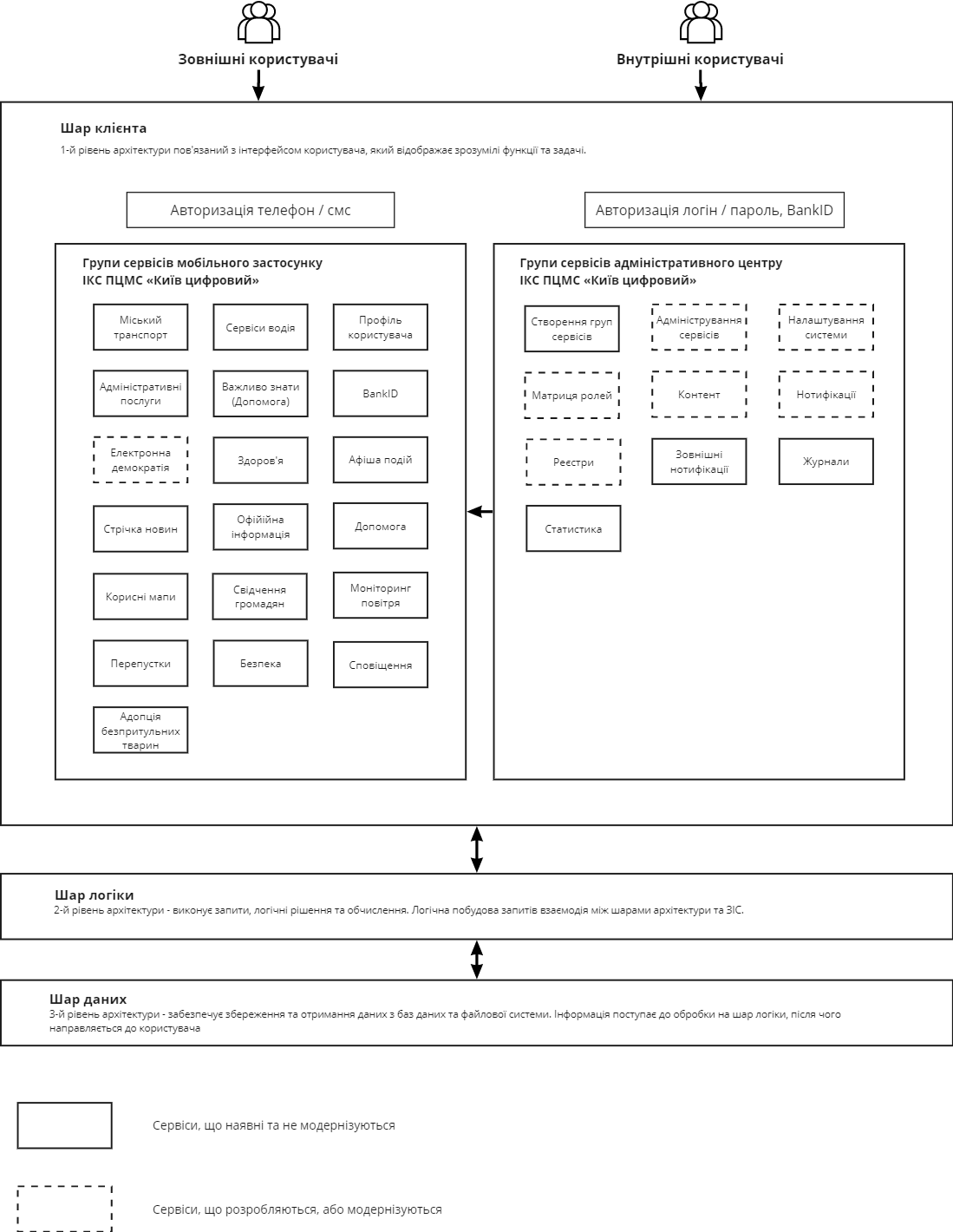 Рисунок 1 − Архітектура ІКС ПЦМС «Київ цифровий»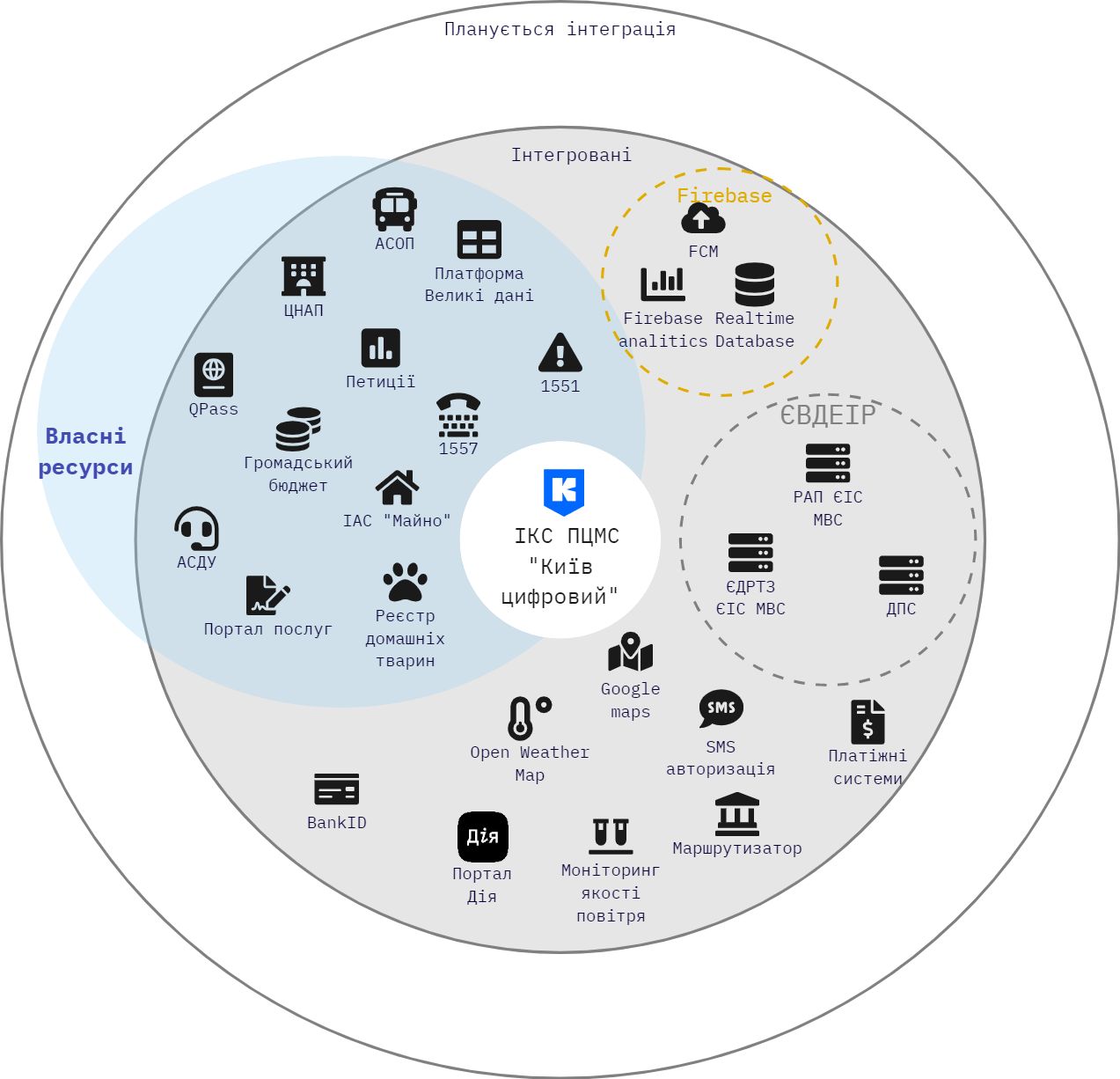 Рисунок 2 − Інтеграція ІКС ПЦМС «Київ цифровий» із ЗІСІнформаційна архітектура та механізми взаємодії із ЗІС повинні відповідати сучасним вимогам до організації та управління обміном інформацією (Рисунок 2 − Інтеграція ІКС ПЦМС «Київ цифровий» із ЗІС).ІКС ПЦМС «Київ цифровий» повинна мати механізми, які відповідають сучасним вимогам до побудови інтерфейсів взаємодії з користувачем.Функціональні компоненти ІКС ПЦМС «Київ цифровий» повинні мати відкриті інтерфейси, які надаватимуть можливості для інформаційно-технічної взаємодії зі сторонніми системами.Інтерфейс користувача має відповідати сучасним вимогам до побудови подібних інтерфейсів з урахуванням досвіду користувачів і не вимагати додаткових знань у галузі інформаційних технологій. Вимагається наявність зручного інтуїтивно зрозумілого інтерфейсу з системною україномовною підтримкою, а також із дотриманням вже існуючих шрифтів, кольорів, логотипів тощо мобільного додатка «Київ цифровий».ІКС ПЦМС «Київ цифровий» повинна надавати зручні механізми адміністрування та налаштування.Кінцеве рішення має бути виконано з використанням адаптивних технологій і набору шаблонів.У межах надання послуг з модернізації ІКС ПЦМС «Київ цифровий» шляхом створення сервісу внутрішніх голосувань для ОСББ/ЖБК повинна забезпечуватися можливість гнучкого нарощування функціональних можливостей Системи.Функціональні вимоги до модернізації СистемиМодернізація ІКС ПЦМС «Київ цифровий» шляхом створення сервісу внутрішніх голосувань для ОСББ/ЖБК передбачає модернізацію мобільного додатка «Київ цифровий» та адміністративної частини ІКС ПЦМС «Київ цифровий».Модернізація користувацької частини Системи передбачає створення окремого «Сервісу ОСББ/ЖБК» у мобільному додатку «Київ цифровий», що включає:для користувача, який не є членом ОСББ/ЖБК:обмежений доступ до функцій «Сервісу ОСББ/ЖБК»;отримання нотифікації щодо додавання користувача до «Сервісу ОСББ/ЖБК»;для користувача, який є членом ОСББ/ЖБК (має доступ «Співвласник»):перегляд детальної інформації та документів щодо ОСББ/ЖБК;можливість взяти участь та переглянути результати голосування у внутрішньому голосуванні на «Сервісі ОСББ/ЖБК»;отримання нотифікацій щодо «Сервісу ОСББ/ЖБК» (про початок/закінчення голосування, проведення зборів ОСББ/ЖБК).Модернізація адміністративної частини ІКС ПЦМС «Київ цифровий» включає:створення розділу адміністративної панелі для користувача з доступом «Голова ОСББ/ЖБК» з функціями:додавання/видалення облікових записів користувачів з доступом «Співвласник»;редагування даних користувачів з доступом «Співвласник»;оповіщення користувачів з доступом «Співвласник» про збори;створення та проведення голосування;редагування інформації щодо ОСББ/ЖБК;можливість додавання документів щодо ОСББ/ЖБК;розроблення розділу керування «Сервісом ОСББ/ЖБК» в адміністративному центрі, що передбачає такі функції:реєстрація/деактивація ОСББ/ЖБК у Системі;реєстрація/деактивація користувача з доступом «Голова ОСББ/ЖБК» у Системі;редагування картки ОСББ/ЖБК.Вимоги до модернізації користувацької частини СистемиМодернізація ІКС ПЦМС «Київ цифровий» у користувацькій частині має передбачати створення окремого «Сервісу ОСББ/ЖБК» з двома рівнями доступу:для зовнішніх користувачів (підпункт 3.3.1.1 «Створення сервісу внутрішніх голосувань ОСББ/ЖБК у мобільному додатку «Київ цифровий» для зовнішніх користувачів» цих Технічних вимог);для користувачів, які були додані до ОСББ/ЖБК і є співвласниками (у користувача є доступ «Співвласник») – підпункт 3.3.1.2 «Створення сервісу внутрішніх голосувань ОСББ/ЖБК у мобільному додатку «Київ цифровий» для членів ОСББ/ЖБК/ЖБК» цих Технічних вимог).Можливість використання функцій «Сервісу ОСББ/ЖБК» залежно від рівня доступу користувача має передбачати реалізацію процесів надання користувачеві доступу до адміністративної частини Системи та попередньої ідентифікації рівня доступу користувача в мобільному додатку «Київ цифровий»:В адміністративній частині Системи голова ОСББ/ЖБК додає користувача до «Сервісу ОСББ/ЖБК», вказавши його дані та РНОКПП (підпункт 3.3.2.1 «Створення адміністративної панелі голови ОСББ/ЖБК» цих Технічних вимог):за вказаним РНОКПП Система ідентифікує користувача та надає йому доступ «Співвласник»; користувачу відправляється пуш-нотифікація про отримання доступу «Співвласник»; в адміністративній частині до списку членів ОСББ/ЖБК додається відповідний запис про наявність у користувача доступу «Співвласник»;якщо за вказаним РНОКПП користувача в Системі не знайдено, до списку членів ОСББ/ЖБК буде додано відповідний запис і користувач не матиме доступу до «Сервісу ОСББ» (доступ «Співвласник» не надано).В мобільному додатку «Київ цифровий» користувач відкриває «Сервіс ОСББ/ЖБК»; засобами Системи здійснюється перевірка наявності рівня доступу «Співвласник»:доступ «Співвласник» наявний – користувач у «Сервісі ОСББ/ЖБК» має доступ до функцій співвласника в межах певних ОСББ/ЖБК, до яких він був доданий;доступ «Співвласник» відсутній – користувач у «Сервісі ОСББ/ЖБК» не має доступу до функцій співвласника.Перелік заходів з модернізації користувацької частини Системи може бути уточнений та доповнений в Технічному завданні.Створення сервісу внутрішніх голосувань ОСББ/ЖБК у мобільному додатку «Київ цифровий» для зовнішніх користувачівДля користувачів, які не мають доступу «Співвласник», необхідно передбачити обмежений доступ до функцій «Сервісу ОСББ/ЖБК», а саме:відкриття сервісу внутрішніх голосувань ОСББ/ЖБК без можливості використання функцій сервісу (функції приховані);отримання нотифікації у разі отримання доступу «Співвласник», якщо користувача було додано до «Сервісу ОСББ/ЖБК».Перелік заходів зі створення сервісу внутрішніх голосувань ОСББ/ЖБК у мобільному додатку «Київ цифровий» для зовнішніх користувачів визначатиметься в Технічному завданні.Створення сервісу внутрішніх голосувань ОСББ/ЖБК у мобільному додатку «Київ цифровий» для членів ОСББ/ЖБКЧлен ОСББ/ЖБК (співвласник) – зовнішній користувач, який був доданий головою ОСББ/ЖБК до одного (чи більше) ОСББ/ЖБК в ІКС ПЦМС «Київ цифровий» та має доступ «Співвласник».Доступ «Співвласник» передбачає реалізацію переліку таких функцій у сервісі внутрішніх голосувань ОСББ/ЖБК:перегляд детальної інформації та документів щодо ОСББ/ЖБК;можливість взяти участь та переглянути результати голосування у внутрішньому голосуванні ОСББ/ЖБК;отримання нотифікацій щодо ОСББ/ЖБК:початок/завершення голосувань;проведення зборів ОСББ/ЖБК.Для забезпечення можливості використання прав доступу «Співвласник» необхідно передбачити обов’язковість підключення користувачем BankID в мобільному додатку «Київ цифровий».Користувач може бути членом одразу декількох ОСББ/ЖБК.Перелік заходів зі створення сервісу внутрішніх голосувань ОСББ/ЖБК в мобільному додатку «Київ цифровий» для членів ОСББ/ЖБК визначатиметься в Технічному завданні.Вимоги до модернізації адміністративної частини СистемиСтворення адміністративної панелі голови ОСББ/ЖБКДоступ користувачу в ролі «Голова ОСББ/ЖБК» надається модератором в адміністративному центрі ІКС ПЦМС «Київ цифровий» (підпункт 3.3.2.1 «Розроблення розділу керування сервісом ОСББ/ЖБК в адміністративному центрі» цих Технічних вимог).Користувач з доступом «Голова ОСББ/ЖБК» повинен мати доступ в адміністративній частині лише до розділу керування тих ОСББ/ЖБК, в яких він є головою правління.Основні функції, що необхідно реалізувати для управління ОСББ/ЖБК:додавання співвласників багатоквартирного будинку/членів ЖБК (Рисунок 3 − Процес додавання співвласників) – голова ОСББ/ЖБК повинен мати можливість додати користувачів (вказавши такі дані: ПІБ, РНОКПП, номер мобільного телефону), яким буде надіслано сповіщення щодо надання доступу до «Сервісу ОСББ/ЖБК» як користувачам з доступом «Співвласник» у межах певного ОСББ/ЖБК. Для пришвидшення процесу додавання користувачів до «Сервісу ОСББ/ЖБК» необхідно передбачити також можливість додавання користувачів одним списком, що передбачає додатково реалізацію шаблону зі списком для заповнення та механізму завантаження заповненого списку для реєстрації одразу певної кількості членів ОСББ/ЖБК;видалення користувачів з доступом «Співвласник» – необхідно реалізувати можливість видалення членів ОСББ/ЖБК із «Сервісу ОСББ/ЖБК»;редагування інформації співвласників багатоквартирного будинку/членів ЖБК – голова ОСББ/ЖБК повинен мати можливість редагувати дані кожного користувача з доступом «Співвласник»;оповіщення користувачів з доступом «Співвласник» про збори (Рисунок 4 − Процес оповіщення співвласників про проведення зборів) – передбачає реалізацію можливості організації розсилки для членів ОСББ/ЖБК щодо проведення зборів із вказанням такої інформації: назва ОСББ/ЖБК, місце, дата і час проведення зборів, короткий опис теми, порядок денний тощо;створення та проведення голосування (Рисунок 5 − Загальний процес проведення внутрішнього голосування ОСББ/ЖБК) – передбачає реалізацію таких можливостей для голови ОСББ/ЖБК:створення та редагування голосування до його публікації; після публікації голосування здійснюється автоматична розсилка в мобільному додатку «Київ цифровий» користувачам з доступом «Співвласник» щодо початку голосування;можливість дострокового завершення голосування;можливість додавання до результатів голосування інформації про віддані голоси співвласників багатоквартирних будинків та членів ЖБК, які голосували в офлайн-режимі;завершення голосування та прикріплення протоколу загальних зборів ОСББ/ЖБК до результатів голосування; після завершення голосування здійснюється автоматична розсилка в мобільному додатку «Київ цифровий» співвласникам про завершення голосування для перегляду результатів;редагування інформації щодо ОСББ/ЖБК – передбачає можливість редагування полів картки ОСББ/ЖБК;додавання документів ОСББ/ЖБК – передбачає можливість завантаження документів до картки ОСББ/ЖБК.Перелік заходів зі створення адміністративної панелі голови ОСББ/ЖБК визначатиметься в Технічному завданні.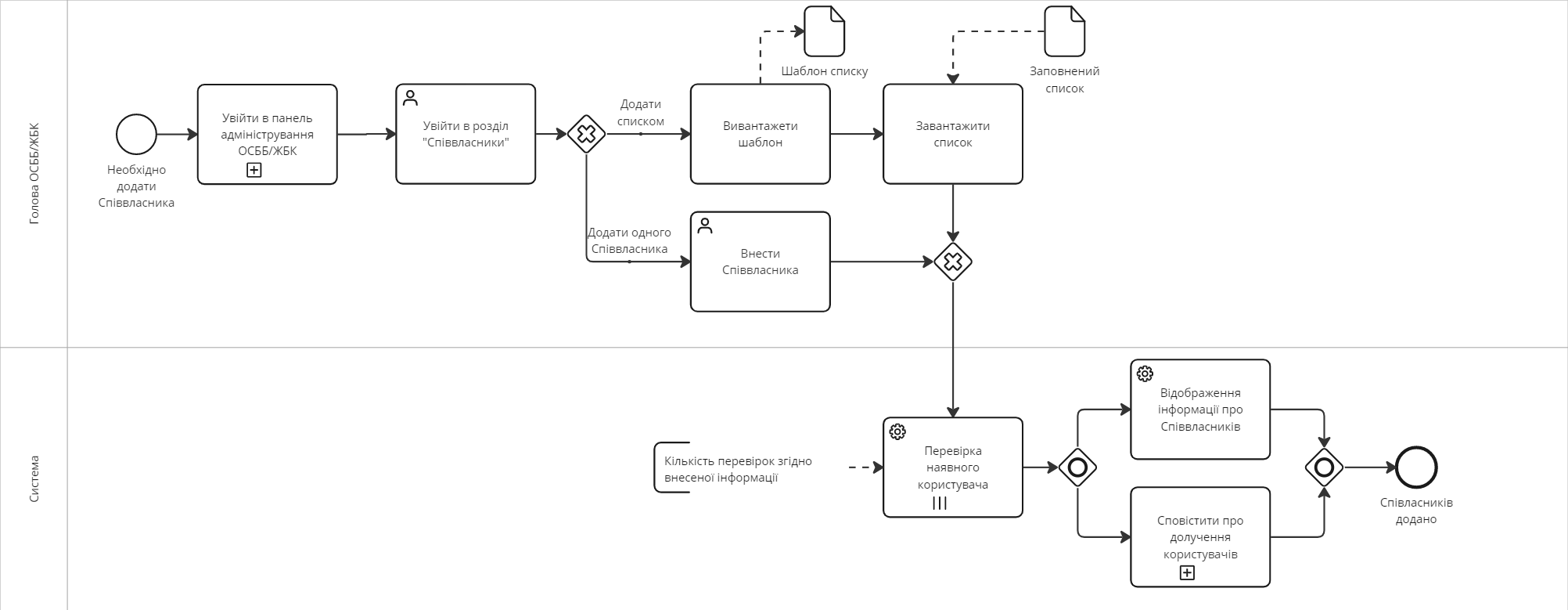 Рисунок 3 − Процес додавання співвласників 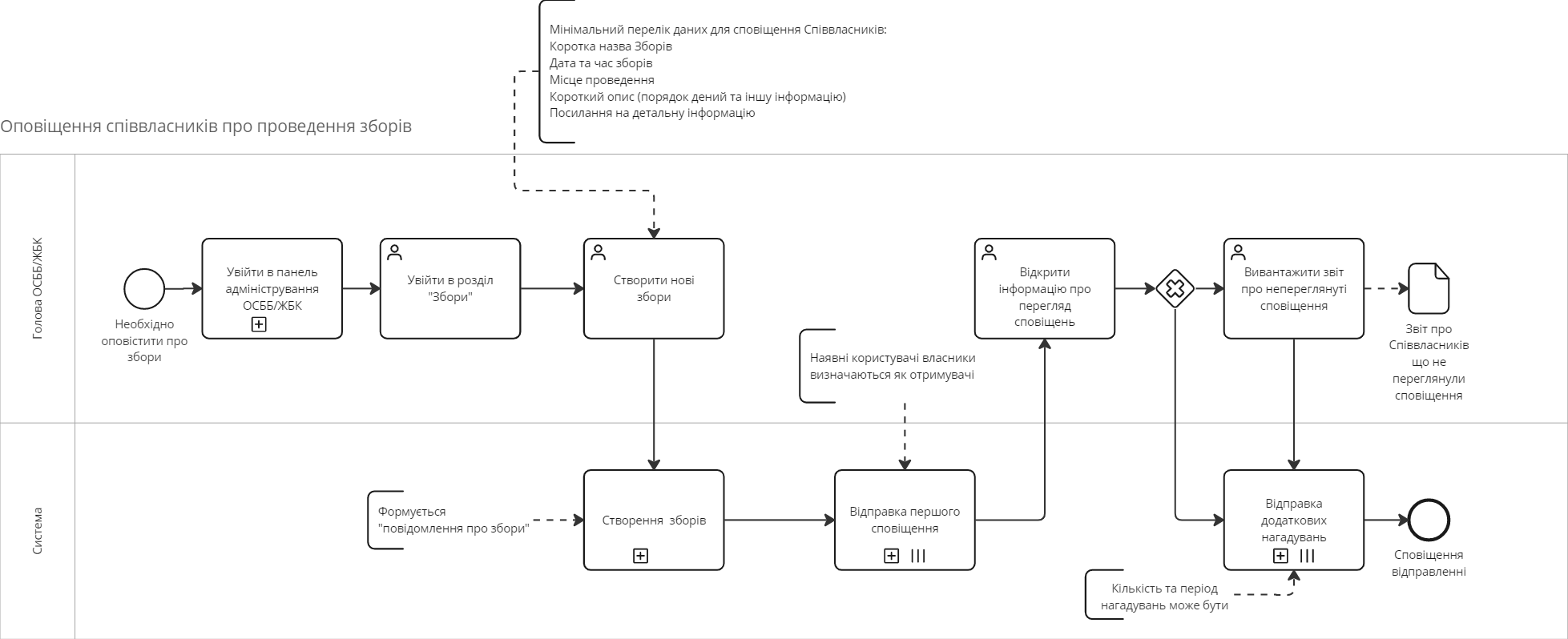 Рисунок 4 − Процес оповіщення співвласників про проведення зборів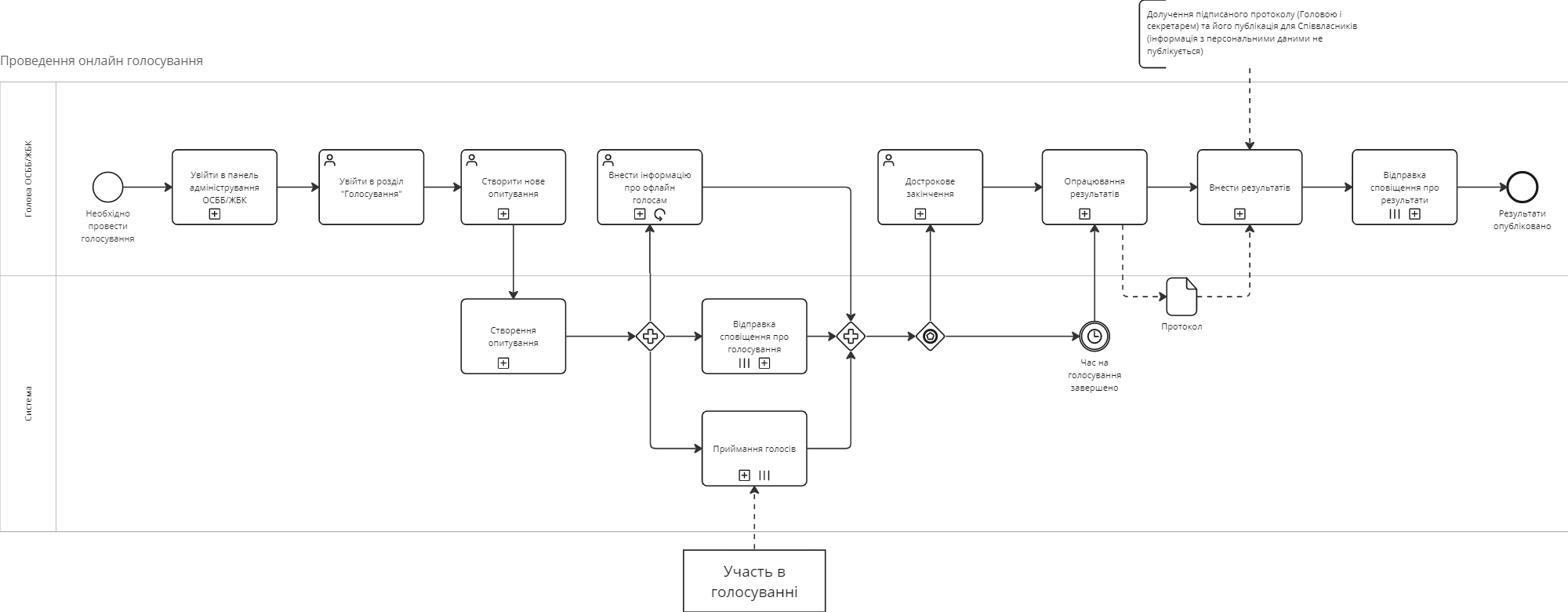 Рисунок 5 − Загальний процес проведення внутрішнього голосування ОСББ/ЖБКРозроблення розділу керування сервісом ОСББ/ЖБК в адміністративному центріВ межах модернізації ІКС ПЦМС «Київ цифровий» шляхом створення сервісу внутрішніх голосувань для ОСББ/ЖБК необхідно реалізувати такі додаткові функції для модератора Системи:реєстрація ОСББ/ЖБК у Системі – передбачає створення та заповнення картки ОСББ/ЖБК, що формується після затвердження заявки від голови ОСББ/ЖБК на створення ОСББ/ЖБК в ІКС ПЦМС «Київ цифровий»;реєстрація/видалення облікового запису голови ОСББ/ЖБК в Системі – передбачає надання користувачеві доступу «Голова ОСББ/ЖБК» в адміністративну частину Системи в межах певного ОСББ/ЖБК, що було створене модератором в Системі за заявкою користувача; права доступу «Голова ОСББ/ЖБК» також можуть бути вилучені шляхом видалення модератором зареєстрованого в адміністративній частині користувача;редагування картки ОСББ/ЖБК – передбачає можливість редагування полів картки ОСББ/ЖБК;деактивація картки ОСББ/ЖБК в Системі – передбачає можливість блокування картки ОСББ/ЖБК в Системі.Перелік заходів з розроблення розділу керування сервісом ОСББ/ЖБК в адміністративному центрі визначатиметься в Технічному завданні.Інтеграція із зовнішніми інформаційними системамиВ межах модернізації ІКС ПЦМС «Київ цифровий» шляхом створення сервісу внутрішніх голосувань для ОСББ/ЖБК інтеграція з зовнішніми системами не передбачається.Вимоги до рольової моделіМодернізація ІКС ПЦМС «Київ цифровий» шляхом створення сервісу внутрішніх голосувань для ОСББ/ЖБК передбачає розширення та налаштування нової матриці доступу та оновлення рольової моделі, яка повинна забезпечити роботу користувачів ІКС ПЦМС «Київ цифровий» згідно з розподіленими рольовими обов’язками, які вони виконуватимуть у межах функціональності Системи, а саме:Користувач (зовнішній користувач) – фізична особа, яка використовує мобільний додаток «Київ цифровий» і в залежності від доступу, наданого йому «Головою ОСББ/ЖБК», буде мати такі можливості в межах використання сервісу внутрішніх голосувань для ОСББ/ЖБК:якщо користувач не є членом ОСББ/ЖБК: вхід у сервіс ОСББ/ЖБК; отримання повідомлення щодо отримання доступу «Співвласник»;якщо користувач є членом ОСББ/ЖБК (доступ «Співвласник»), він матиме доступ до таких функцій сервісу за наявності BankID: перегляд детальної інформації та документів ОСББ/ЖБК за наявності підключення користувача до сервісу ОСББ/ЖБК, членство одразу в декількох ОСББ/ЖБК; перегляд списку активних та завершених голосувань, участь у голосуванні, отримання сповіщень щодо початку голосувань, проведення зборів тощо.Користувач з доступом «Голова ОСББ/ЖБК» – внутрішній користувач, який має рівень доступу до адміністративної частини в межах одного ОСББ/ЖБК і до таких функцій:редагування картки ОСББ/ЖБК;завантаження внутрішніх документів ОСББ/ЖБК;формування списку членів ОСББ/ЖБК та надання їм доступу «Співвласник»;видалення співвласників зі списку;редагування даних співвласників;можливість створення розсилки щодо організації зборів для співвласників ;можливість створення та проведення голосування для співвласників ;перегляд результатів активного/завершеного голосування;формування звіту про результати голосування для розсилки членам ОСББ/ЖБК (співвласникам).Модератор – внутрішній користувач, який має доступ до адміністративної частини відповідно до своїх посадових обов’язків. Додаткова функціональність у межах сервісу ОСББ/ЖБК:створення, редагування та деактивування картки ОСББ/ЖБК;надання користувачеві доступу «Голова ОСББ/ЖБК»;видалення користувача з доступом «Голова ОСББ/ЖБК».Адміністратор – внутрішній користувач, якому надано право визначати та призначати рівні доступу.НЕФУНКЦІОНАЛЬНІ ВИМОГИ ДО МОДЕРНІЗАЦІЇ СИСТЕМИВимоги до надійності програмного забезпечення та збереження інформаціїЗбереження працездатності Системи має забезпечуватися надійністю її роботи під час відмови одного або декількох компонентів шляхом їх резервування, яке налаштовує Замовник.Резервне копіювання даних модернізованої ІКС має забезпечуватися відповідно до технічних рішень, які розробляються Виконавцем, з урахуванням функцій резервування даних на рівні СКБД та віртуальних машин, з урахуванням діючих вимог Замовника.Зберігання даних резервного копіювання має здійснюватися на ресурсах, не пов’язаних з продуктивним середовищем, на фізично окремих серверах або носіях даних. Доступ до даних резервного копіювання повинен мати тільки уповноважений внутрішній користувач з функціями системного адміністрування та адміністрування функцій захисту.Файли журналювання подій повинні бути доступні для читання тільки уповноваженим внутрішнім користувачам.Вимоги до переліку компонентів, які підлягають резервуванню, формату збереження даних та інші детальні вимоги до забезпечення резервування даних у модернізованій ІКС визначаються в Технічному завданні.Вимоги до захисту інформаціїМодернізація ІКС ПЦМС «Київ цифровий» має підтримувати організаційні та програмно-технічні заходи захисту інформації відповідно до вимог чинного законодавства України та не повинна призвести до зміни вже існуючих заходів захисту інформації та умов обробки інформації.Вимоги до захисту інформації від несанкціонованого доступуДодавання та оновлення компонентів ІКС ПЦМС «Київ цифровий» не має призвести до зміни політики безпеки, технології оброблення інформації або необхідності переривання виконання комплексом засобів захисту Системи власних функцій захисту.Вимоги до показників навантаженняМодернізація ІКС ПЦМС «Київ цифровий» шляхом створення сервісу внутрішніх голосувань для ОСББ/ЖБК має забезпечувати:можливість зберігання історичних даних протягом усього часу використання Системи; ефективність виконання своїх функцій на рівні таких характеристик: первинне завантаження будь-якої вебсторінки: не більше 5 секунд;час відповіді (час між ініціацією запиту в обчислювальній системі до завершення відображення інформації на вебсторінці, окрім формування звітів та друкованих форм): не більше 5 секунд;час формування звітів (час між ініціацією запиту в обчислювальній системі (після введення параметрів звіту) до завершення відображення звіту на вебсторінці): не більше 3 хвилин;час оброблення запитів за допомогою API: не більше 6 секунд;можливість нарощування кількості користувачів та обсягів баз даних без потреби будь-яких додаткових доробок.У разі збільшення кількості користувачів на 25%, навантаження пікової кількості одночасно працюючих користувачів на 25% Виконавець повинен надати рекомендації щодо прогнозних характеристик апаратного забезпечення.Вимоги до режимів функціонування ІКС ПЦМС «Київ цифровий» має забезпечити роботу всіх існуючих сервісів у безперервному режимі (цілодобово протягом семи днів на тиждень) за винятком часу проведення технічних профілактичних робіт та позапланових технічних перерв. Тимчасове припинення роботи для проведення технічних профілактичних робіт повинне здійснюватися лише в неробочий час (за виключенням аварійних ситуацій).Режим функціонування Системи повинен забезпечувати: роботу користувачів, клієнтського програмного забезпечення і технічних засобів протягом 24 годин 7 днів на тиждень (24х7); виконання Системою своїх функцій за результатами виконання робіт з її модернізації.Для забезпечення режиму функціонування необхідно: забезпечення можливості цілодобового функціонування серверного програмного забезпечення та технічних засобів серверів з перервами на обслуговування;виконання вимог і дотримання умов експлуатації програмного забезпечення й комплексу технічних засобів, що зазначені у відповідних документах (технічна документація, інструкції з експлуатації тощо);регулярне резервне копіювання ПЗ, ППЗ та БД;регулярне резервне копіювання та, за необхідності, очищення різноманітних логів Системи;оновлення статистичних даних;очищення процедурного кеша;реорганізація індексу БД;переналаштування індексу БД.ІКС ПЦМС «Київ цифровий» повинна забезпечувати введення/виведення даних, приймання команд та відображення результатів їх виконання в інтерактивному режимі.Тимчасове припинення роботи для проведення технічних профілактичних робіт повинне забезпечувати можливість проведення таких робіт:ремонт та відновлення після аварій та складних програмно-технічних збоїв;технічне обслуговування;розвиток програмно-апаратного комплексу.Вимоги до стандартизації й уніфікаціїВзаємодія користувачів з ІКС ПЦМС «Київ цифровий» має здійснюватися за допомогою візуального графічного інтерфейсу (GUI). Інтерфейс повинен бути розрахований на переважне використання маніпулятора типу «миша», тобто керування Системою має здійснюється за допомогою набору екранних меню, кнопок, значків тощо. Клавіатурний режим введення повинен використовується головним чином під час заповнення та/або редагування текстових і числових полів екранних форм. Мова розмітки гіпертексту HTML повинна використовуватися тільки для опису структури документа, в той час як керування зовнішнім виглядом вебсторінок має здійснюватися за допомогою каскадних таблиць стилів CSS.Проходження концепції поділу структури та представлення має сприяти зменшенню обсягу коду вебсторінок і скороченню обсягу трафіка як для відвідувачів вебсайту, так і для вебсервера.Логічна розмітка вебсторінок має відповідати вимогам стандарту HTML 4. Всі вебсторінки повинні проходити перевірку на валідність, що дозволить звести до мінімуму ризик потенційної несумісності вебсайту із браузерами майбутніх поколінь.Крім відповідності синтаксичним вимогам стандарту, розмітка вебсторінок повинна бути коректною з погляду семантики структурних елементів.Вебсайт має коректно відображатися в таких сучасних графічних браузерах, починаючи з передостанніх версій на момент фактичного виконання послуг:Safari;Google Chrome;Firefox;Microsoft Edge.Мобільна версія для операційної системи Аndroid та IOS повинна бути такою ж функціональною і зрозумілою, як вебверсія Системи. Професійна адаптація шаблону під мобільні пристрої повинна забезпечувати швидке відображення користувачеві екранних форм. Вимоги до забезпечення конфіденційності в межах надання послугиВ межах надання послуги Замовникові з метою запобігання витоку інформації Виконавець повинен підписати Угоду про конфіденційність (NDA). Вимоги до патентної чистоти та майнових прав на об’єкти інтелектуальної власностіПослуга з модернізації ІКС ПЦМС «Київ цифровий» шляхом створення сервісу внутрішніх голосувань для ОСББ/ЖБК надається з обов’язковим та гарантованим виконанням наведених у цьому підрозділі вимог до патентної чистоти.Результат надання послуги повинен бути таким, щоб його можна було вільно використовувати в будь-якій країні  світу без загрози порушення чинних на території будь-якої країни прав інтелектуальної власності на технології та/або складові технологій, що посвідчуються охоронними документами України (патентами) та свідоцтвами, які належать третім особам, згідно з охоронними документами (патентами) і свідоцтвами на ці об’єкти та нормативно-правовими актами України, а також відповідно до конкретного періоду часу, обумовленого строком дії охоронних документів (патентів) і свідоцтв на технології та/або їх складові на території України (патентна чистота).Патентна чистота забезпечується й гарантується Виконавцем.Усі виключні майнові права інтелектуальної власності на результати послуги, що виконується (надається) за цими Технічними вимогами, повинні бути передані (відчужені) Виконавцем Замовнику.Виконавець зобов’язаний сприяти і надавати необхідну інформацію та документи, які потрібні Замовнику, у випадку здійснення Замовником державної реєстрації майнових прав інтелектуальної власності на результати послуг, що виконуються (надаються) за цими технічними вимогами.Виконавець повинен гарантувати, що майнові права інтелектуальної власності на результати послуги/етапів послуги не закладені й не є предметом суперечок з третіми особами. Виконавець гарантує, що на момент передачі Замовнику результатів послуги/етапів послуги на виконання укладеного з Замовником договору ним будуть врегульовані всі питання і формальності з творцями та/або виробниками та/або авторами результатів послуги/етапів послуги (в тому числі й питання, пов’язані з виплатою авторської винагороди), а також гарантує, що у творців та/або виробників, та/або авторів результати послуги/етапів послуги відсутні будь-які підстави заперечувати використання майнових прав інтелектуальної власності на результати послуги/етапів послуги Замовником.Вимоги до видів забезпеченняВимоги до інформаційного забезпеченняМодернізація ІКС ПЦМС «Київ цифровий» має забезпечувати збереження даних у структурованому вигляді. ІКС ПЦМС «Київ цифровий» має використовувати принципи цілісності, контролю, захисту від несанкціонованого доступу, єдності та гнучкості, стандартизації та уніфікації, адаптивності, мінімізації помилок введення-виведення інформації.Організація оброблення даних у модернізованій Системі повинна забезпечити єдність і зберігання інформації, необхідної для вирішення завдань; єдність інформаційних масивів для всіх завдань інформаційних компонентів; однократність введення інформації та її багатоцільове використання; різні методи доступу до даних; низьковитратність зберігання та використання даних, а також внесення змін до даних.Прикладне програмне забезпечення та документаціяВиконавець здійснює заходи з модернізації Системи шляхом створення сервісу внутрішніх голосувань для ОСББ/ЖБК відповідно до Технічного завдання на модернізацію ІКС ПЦМС «Київ цифровий» шляхом створення сервісу внутрішніх голосувань для ОСББ/ЖБК.До прикладного програмного забезпечення у цьому документі відноситься ПЗ, що розробляється в межах модернізації ІКС ПЦМС «Київ цифровий».ППЗ має бути передане Виконавцем Замовникові у вигляді, який однозначно визначає версійність продукту і підтверджує його авторство й цілісність. До складу документації має входити перелік файлів ППЗ, яке передається, з відміткою про їх версійність.Код зі складу ППЗ має бути розміщений у вказаному репозиторії Замовника.Математичне забезпеченняВимоги до математичного забезпечення не висуваються.Лінгвістичне забезпеченняМовні засоби програмування мають обиратися Виконавцем з урахуванням існуючих рішень ІКС ПЦМС «Київ цифровий». Організаційне забезпеченняОрганізаційне забезпечення модернізації ІКС ПЦМС «Київ цифровий» має включати документи, які відображатимуть автоматизований технологічний процес обробки інформації та регламентуватимуть діяльність користувачів.СКЛАД І ЗМІСТ ПОСЛУГИ З МОДЕРНІЗАЦІЇ системи Склад і зміст послуги, що надається ВиконавцемПослуга складається з:Проведення обстеження діючої ІКС ПЦМС «Київ цифровий» і ознайомлення з наявною технічною, програмною та експлуатаційною документацією.Розроблення Технічного завдання на модернізацію ІКС ПЦМС «Київ цифровий» шляхом створення сервісу внутрішніх голосувань для ОСББ/ЖБК, узгодження його із Замовником, розроблення техноробочого проєкту на модернізацію ІКС ПЦМС «Київ цифровий» шляхом створення сервісу внутрішніх голосувань для ОСББ/ЖБК відповідно до вимог підрозділу 5.2 «Вимоги до документального забезпечення» цих Технічних вимог.Розроблення програмного забезпечення Системи відповідно до Технічного завдання на модернізацію ІКС ПЦМС «Київ цифровий» шляхом створення сервісу внутрішніх голосувань для ОСББ/ЖБК.Передача Замовникові вихідного програмного коду модернізованого програмного забезпечення ІКС ПЦМС «Київ цифровий» відповідно до пункту 4.10.1 «Прикладне програмне забезпечення та документація» цих Технічних вимог та розміщення в репозиторії Замовника за посиланням: bitbucket.kyivcity.gov.ua.Розгортання модернізованого програмного забезпечення ІКС ПЦМС «Київ цифровий» на тестовому середовищі Замовника, виконання пусконалагоджувальних робіт.Участь у проведенні попередніх випробувань та дослідної експлуатації ІКС ПЦМС «Київ цифровий». Попередні випробування і дослідна експлуатація ІКС ПЦМС «Київ цифровий» проводяться представниками Замовника із залученням Виконавця відповідно до вимог документа «Програма та методика випробувань ІКС ПЦМС «Київ цифровий» (у частині створення сервісу)». Результати випробувань оформляються протоколами відповідних випробувань за підписами представників Замовника та Виконавця, додатком до протоколу випробувань повинен бути звіт з випробувань.Результати надання послуг приймаються комісією Замовника. До участі у прийманні наданих послуг залучаються представники Виконавця.Після прийняття комісією Замовника послуги, що надається Виконавцем, модернізована ІКС ПЦМС «Київ цифровий» зі створеним сервісом стає доступною для загального використання користувачами мобільного додатка «Київ цифровий»Вимоги до документального забезпеченняДо складу документації повинні входити:«Технічне завдання на модернізацію ІКС ПЦМС «Київ цифровий» шляхом створення сервісу внутрішніх голосувань для ОСББ/ЖБК».«Пояснювальна записка до техноробочого проєкту», яка повинна містити, серед іншого, такі розділи:Опис функцій, що автоматизуються;Опис інформаційного забезпечення Системи;Опис комплексу технічних засобів;Опис програмного забезпечення;Опис програмних та технічних способів реалізації модернізації.«Програма та методика випробувань ІКС ПЦМС «Київ цифровий» (у частині створення сервісу)».«Інструкція з формування та ведення бази даних (у частині створення сервісу)».«Загальний опис Системи (у частині створення сервісу)».«Керівництво для користувача (у частині створення сервісу)».«Керівництво для адміністратора та системного адміністратора», яке повинно містити такі розділи:Загальні відомості;Опис АРМ адміністратора (покрокова інструкція стосовно операцій адміністратора);Опис АРМ системного адміністратора в частині модернізації (інструкція з розгортання, налаштування, адміністрування Системи, з резервного копіювання даних).Інструкції з налаштування СКБД та інших компонентів ІКС, які стосуються заходів з модернізації ІКС;Опис АРМ модератора (покрокова інструкція стосовно операцій адміністратора).Керівництво для адміністратора безпеки.Документи мають бути надані на паперовому носії та в електронному вигляді (кожен окремим файлом у форматі .docx). Документи в електронному вигляді передаються у форматі, який підтверджує авторство та цілісність даних, і розміщуються на електронному ресурсі, визначеному Замовником. Вимоги до оформлення та змісту документів необхідно враховувати за аналогією до вимог, викладених українською мовою в таких, що втратили чинність, але приймаються як методичні документи, за погодженням сторін, ГОСТ 34.201-89. Інформаційна технологія. Комплекс стандартів на автоматизовані системи. Види, комплектність і позначення документів при створенні автоматизованих систем; ГОСТ 34.603-92. Інформаційна технологія. Види випробувань автоматизованих систем; РД 50-34.698-90. Методичні вказівки. Інформаційна технологія. Комплекс стандартів і керівних документів на автоматизовані системи. Автоматизовані системи.Перелік документації на модернізацію ІКС ПЦМС «Київ цифровий», у тому числі на ППЗ, може коригуватися за результатами випробувань.Вимоги до гарантійної підтримкиПослуга з модернізації ІКС ПЦМС «Київ цифровий» шляхом створення сервісу внутрішніх голосувань для ОСББ/ЖБК надається з обов’язковими гарантійними зобов’язаннями Виконавця. Гарантійні зобов’язання (гарантійна підтримка) Виконавця передбачають:Усунення недоліків, виявлених під час експлуатації ІКС ПЦМС «Київ цифровий», що з об’єктивних причин не могли бути виявлені під час приймання результатів надання послуги з модернізації інформаційно-телекомунікаційної системи «Платформа цифрових мобільних сервісів «Київ цифровий» шляхом створення сервісу внутрішніх голосувань для ОСББ/ЖБК.Коригування експлуатаційної документації відповідно до змін, що були внесені до програмного забезпечення через усунення вказаних недоліків.Гарантійна підтримка результатів надання послуги з модернізації інформаційно-телекомунікаційної системи «Платформа цифрових мобільних сервісів «Київ цифровий» шляхом створення сервісу внутрішніх голосувань для ОСББ/ЖБК відповідно до вимог, зазначених у цьому документі, повинна здійснюватися Виконавцем протягом гарантійного строку, що становить 12 (дванадцять) календарних місяців з дати підписання акта приймання-передачі наданих послуг за останнім етапом надання послуг відповідно до календарного плану. Також Виконавцем повинна здійснюватися гарантійна підтримка всіх існуючих компонентів та всієї Системи загалом протягом гарантійного строку, що становить 12 (дванадцять) календарних місяців з дати підписання акта приймання-передачі наданих послуг за останнім етапом надання послуги відповідно до календарного плану.Додаток 4до Договору № ________від _______________2023 р.ФОРМА АКТУ НАБУТТЯ МАЙНОВИХ ПРАВЗАМОВНИКВИКОНАВЕЦЬКомунальне підприємство «Головний інформаційно-обчислювальний центр»________________ М.П._________________ М.П.Назва етапуТермін виконання*РезультатВартість, без ПДВ, грн ПДВ**, грнВартість з ПДВ**, грнРозробка Технічного завдання на модернізацію інформаційно-комунікаційної системи «Платформа цифрових мобільних сервісів «Київ цифровий» шляхом створення сервісу внутрішніх голосувань для об’єднань співвласників багатоквартирних будинків та житлово-будівельних кооперативівПротягом 10 календарних днів з дати отримання письмової заявки ЗамовникаТехнічне завдання на модернізацію інформаційно-комунікаційної системи «Платформа цифрових мобільних сервісів «Київ цифровий» шляхом створення сервісу внутрішніх голосувань для об’єднань співвласників багатоквартирних будинків та житлово-будівельних кооперативів.Набуття Комунальним підприємством «Головний інформаційно-обчислювальний центр»  майнових прав на технічне завдання на модернізацію інформаційно-комунікаційної системи «Платформа цифрових мобільних сервісів «Київ цифровий» шляхом створення сервісу внутрішніх голосувань для об’єднань співвласників багатоквартирних будинків та житлово-будівельних кооперативів.***2. Розробка (модернізація)Програмного забезпечення інформаційно-комунікаційної системи «Платформа цифрових мобільних сервісів «Київ цифровий» шляхом створення сервісу внутрішніх голосувань для об’єднань співвласників багатоквартирних будинків та житлово-будівельних кооперативів та документації до ньогоПротягом 30 календарних днів з дати отримання письмової заявки ЗамовникаРозроблене (модернізоване) програмне забезпечення інформаційно-комунікаційної системи «Платформа цифрових мобільних сервісів «Київ цифровий» шляхом створення сервісу внутрішніх голосувань для об’єднань співвласників багатоквартирних будинків та житлово-будівельних кооперативів.Переданий Комунальному підприємству «Головний інформаційно-обчислювальний центр»  вихідний програмний код модернізованого програмного забезпечення інформаційно-комунікаційної системи «Платформа цифрових мобільних сервісів «Київ цифровий» шляхом створення сервісу внутрішніх голосувань для об’єднань співвласників багатоквартирних будинків та житлово-будівельних кооперативів, розміщений в репозиторії Комунального підприємства «Головний інформаційно-обчислювальний центр» за посиланням: bitbucket.kyivcity.gov.ua.Розроблена документація на паперовому носії та в електронному вигляді (кожен окремим файлом у форматі .docx): «Пояснювальна записка до техноробочого проєкту», яка містить, серед іншого, такі розділи:Опис функцій, що автоматизуються;Опис інформаційного забезпечення інформаційно-комунікаційної системи «Платформа цифрових мобільних сервісів «Київ цифровий»;Опис комплексу технічних засобів;Опис програмного забезпечення;Опис програмних та технічних способів реалізації модернізації.«Програма та методика випробувань інформаційно-комунікаційної системи «Платформа цифрових мобільних сервісів «Київ цифровий» (у частині створення сервісу)».«Інструкція з формування та ведення бази даних (у частині створення сервісу)».«Загальний опис інформаційно-комунікаційної системи «Платформа цифрових мобільних сервісів «Київ цифровий» (у частині створення сервісу)».«Керівництво для користувача (у частині створення сервісу)».«Керівництво для адміністратора та системного адміністратора», яке містить такі розділи:Загальні відомості;Опис АРМ адміністратора (покрокова інструкція стосовно операцій адміністратора);Опис АРМ системного адміністратора в частині модернізації (інструкція з розгортання, налаштування, адміністрування інформаційно-комунікаційної системи «Платформа цифрових мобільних сервісів «Київ цифровий», з резервного копіювання даних).Інструкції з налаштування СКБД та інших компонентів інформаційно-комунікаційної системи «Платформа цифрових мобільних сервісів «Київ цифровий», які стосуються заходів з модернізації інформаційно-комунікаційної системи «Платформа цифрових мобільних сервісів «Київ цифровий»;Опис АРМ модератора (покрокова інструкція стосовно операцій адміністратора);Керівництво для адміністратора безпеки.Набуття Комунальним підприємством «Головний інформаційно-обчислювальний центр»  майнових прав на модернізоване програмне забезпечення інформаційно-комунікаційної системи «Платформа цифрових мобільних сервісів «Київ цифровий» шляхом створення сервісу внутрішніх голосувань для об’єднань співвласників багатоквартирних будинків та житлово-будівельних кооперативів;передані Комунальному підприємству «Головний інформаційно-обчислювальний центр»  документи відповідно до п. 6.4 Договору.ЗАМОВНИКВИКОНАВЕЦЬКомунальне підприємство «Головний інформаційно-обчислювальний центр»________________ М.П._________________ М.П.№ з/пСтатті витрат1.	Розробка Технічного завдання на модернізацію інформаційно-комунікаційної системи «Платформа цифрових мобільних сервісів «Київ цифровий» шляхом створення сервісу внутрішніх голосувань для об’єднань співвласників багатоквартирних будинків та житлово-будівельних кооперативів2. Розробка (модернізація)Програмного забезпечення інформаційно-комунікаційної системи «Платформа цифрових мобільних сервісів «Київ цифровий» шляхом створення сервісу внутрішніх голосувань для об’єднань співвласників багатоквартирних будинків та житлово-будівельних кооперативівта документації до нього1Заробітна плата персоналу2Єдиний соціальний внесок3Загальновиробничі витрати4Адміністративні витрати5Разом витрат6Прибуток7Послуги сторонніх організацій Вартість послуг (без ПДВ)ПДВ*Вартість послуг з ПДВ*ЗАМОВНИКВИКОНАВЕЦЬКомунальне підприємство «Головний інформаційно-обчислювальний центр»________________ М.П._________________ М.П.Терміни та скороченняВизначенняАдміністраторПрацівник(и), посадові обов’язки якого (яких) передбачають надання права визначати та призначати рівні доступу, ролі, а також здійснювати управління довідникамиАЦАдміністративний центр інформаційно-комунікаційної системи «Платформа цифрових мобільних сервісів «Київ цифровий»БДБаза даних − сукупність даних, організованих відповідно до концепції, яка описує характеристику цих даних і взаємозв’язки між її елементами; ця сукупність підтримує щонайменше одну з областей застосування (за стандартом ISO/IEC 2382:2015)Внутрішній користувач(адміністратор, модератор)Особа, на яку покладено виконання певних функцій з  адміністрування інформаційно-комунікаційної системи «Платформа цифрових мобільних сервісів «Київ цифровий» згідно з визначеною рольовою моделлю та повноваженнямиЖБКЖитлово-будівельний кооператив – юридична особа, утворена фізичними та/або юридичними особами, які добровільно об’єдналися на основі об’єднання їх майнових пайових внесків для участі в будівництві або реконструкції житлового будинку (будинків) і наступної його (їх) експлуатаціїЗамовникЮридична особа, яка уклала договір з Виконавцем про надання послугГолова ЖБКОсоба, яка обирається членами кооперативу для керівництва та управління справами й діяльністю кооперативу у сфері житлового будівництва та управління нерухомістюГолова ОСББГолова правління об’єднання співвласників багатоквартирного будинку (ОСББ) ГОСТГосударственный стандарт – неперекладений українською мовою міждержавний стандартДСТУДержавний стандарт УкраїниЗІСЗовнішні інформаційні системиІКСІнформаційно-комунікаційна система, в якій реалізується технологія оброблення інформації з використанням технічних і програмних засобівІКС ПЦМС «Київ цифровий»,СистемаІнформаційно-комунікаційна система «Платформа цифрових мобільних сервісів «Київ цифровий»Користувач з доступом «Голова ОСББ/ЖБК»Користувач, заявку якого на реєстрацію ОСББ/ЖБК в ІКС ПЦМС «Київ цифровий» було затверджено модератором та надано доступ до адміністративної частини ІКС ПЦМС «Київ цифровий» у межах певної ОСББ/ЖБК, тобто доступ до панелі голови ОСББ/ЖБККористувач з доступом «Співвласник»Користувач, якого було внесено до списку співвласників багатоквартирного будинку/членів житлово-будівельних кооперативів головою ОСББ/ЖБК в адміністративній панелі та який може брати участь у внутрішніх голосуваннях об’єднання співвласників багатоквартирного будинку/членів житлово-будівельних кооперативів й отримувати відповідні пуш-нотифікації в мобільному додатку «Київ цифровий»Користувач,зовнішній користувачОсоба, яка отримала доступ до ІКС ПЦМС «Київ цифровий» з використанням мобільного додатка «Київ цифровий» для отримання електронних послуг та сервісів і не має повноважень з адміністрування Системи КП ГІОЦКомунальне підприємство «Головний інформаційно-обчислювальний центр»ОСББОб’єднання співвласників багатоквартирного будинку, яке створене відповідно до Закону України «Про об’єднання співвласників багатоквартирного будинку»ПЗПрограмне забезпеченняППЗПрикладне програмне забезпеченняПуш-нотифікація/нотифікаціяпуш-повідомлення/повідомленняКоротке повідомлення, яке може охопити цільову аудиторію в будь-якому місці та в будь-який час. Воно з’являється на екрані, коли мобільний додаток згорнутий або закритий, та, зазвичай, супроводжується звуковим сигналом. Пуш-повідомлення приходять лише тим користувачам, які надали дозвіл на їх отримання Сервіс ОСББ/ЖБК Сервіс внутрішніх голосувань для об’єднань співвласників багатоквартирних будинків/членів житлово-будівельних кооперативівСистема віртуалізаціїСпеціальне середовище на устаткуванні (наприклад, в операційній системі Windows), яке дозволяє запустити ізольовано якийсь процес. Приклад – це активація кількох ОС на одному комп’ютеріСистемний адміністраторПрацівник, посадові обов’язки якого передбачають забезпечення адміністрування та підтримки функціонування ІКС ПЦМС «Київ цифровий» СКБДСистема управління (керування) базами данихСпіввласник Особа, яка є членом ОСББ/ЖБКAPIApplication Programming Interface – прикладний програмний інтерфейсBankIDДержавна система віддаленої ідентифікації, яка забезпечує передачу персональних даних користувачів від банку, в якому відкрито рахунок, до суб’єкта, який надає користувачеві послугу CSSCascading Style Sheets (каскадні таблиці стилів) – це спеціальна мова стилю сторінок, що використовується для опису їх зовнішнього вигляду, самі ж сторінки написані мовами розмітки данихHTMLHyperText Markup Language – мова гіпертекстової розмітки IECInternational Electrotechnical Commission – Міжнародна електротехнічна комісія, МЕКISOInternational Organization for Standardization – Міжнародна організація із стандартизації, МОСNDANon-disclosure agreement – угода (нефінансова) про нерозголошення – договір, укладений двома сторонами з метою взаємного обміну матеріалами, знаннями або іншою інформацією з обмеженням до неї доступу третім особам. Даний тип угод служить для запобігання витоку будь-якої конфіденційної інформації: від комерційної таємниці до персональних данихЗАМОВНИКВИКОНАВЕЦЬКомунальне підприємство «Головний інформаційно-обчислювальний центр»________________ М.П._________________ М.П.Акт набуття майнових правм. Київ		«___» __________ 2023 рокуКомунальне підприємство «Головний інформаційно-обчислювальний центр» (надалі  – Замовник) в особі_________________________________, який (яка) діє на підставі _________________, з однієї сторони, та______________________________________________________ (надалі – Виконавець) в особі __________________________________, який (яка) діє на підставі ___________________, (надалі разом  – «Сторони», а кожен окремо – «Сторона»),підписали цей Акт набуття майнових прав (надалі – Акт) до Договору № ________ від «____» __________ 2023 року (надалі – Договір) про таке.На виконання умов Договору Виконавець розробив/створив/модернізував _______________________ і передав його Замовнику, про що складено акт _____________________________.Відповідно до статті 15 Закону України «Про авторське право і суміжні права» майнові права на _____________________________ переходять на користь Замовника і Замовник отримує:право вносити зміни до _____________________________, супроводжувати ілюстраціями, передмовами, післямовами тощо і отримує повністю майнові права інтелектуальної власності, в тому числі передбачені частиною першою статті 12 Закону України «Про авторське право і суміжні права» (на весь встановлений законодавством строк чинності майнових прав інтелектуальної власності, на всі способи використання на території всіх держав світу, виключне право дозволяти використання, виключне право перешкоджати неправомірному використанню, в тому числі забороняти таке використання, право модернізувати _____________________________).Майнові права інтелектуальної власності на _____________________________ належать Замовнику з дати підписання цього Акту.Акт складений українською мовою у двох автентичних примірниках, кожний з яких має однакову юридичну силу.Акт набирає чинності з моменту його підписання Сторонами та скріплення печатками Сторін.Реквізити Сторін:ЗАМОВНИКВИКОНАВЕЦЬКомунальне підприємство «Головний інформаційно-обчислювальний центр»________________ М.П._________________ М.П.